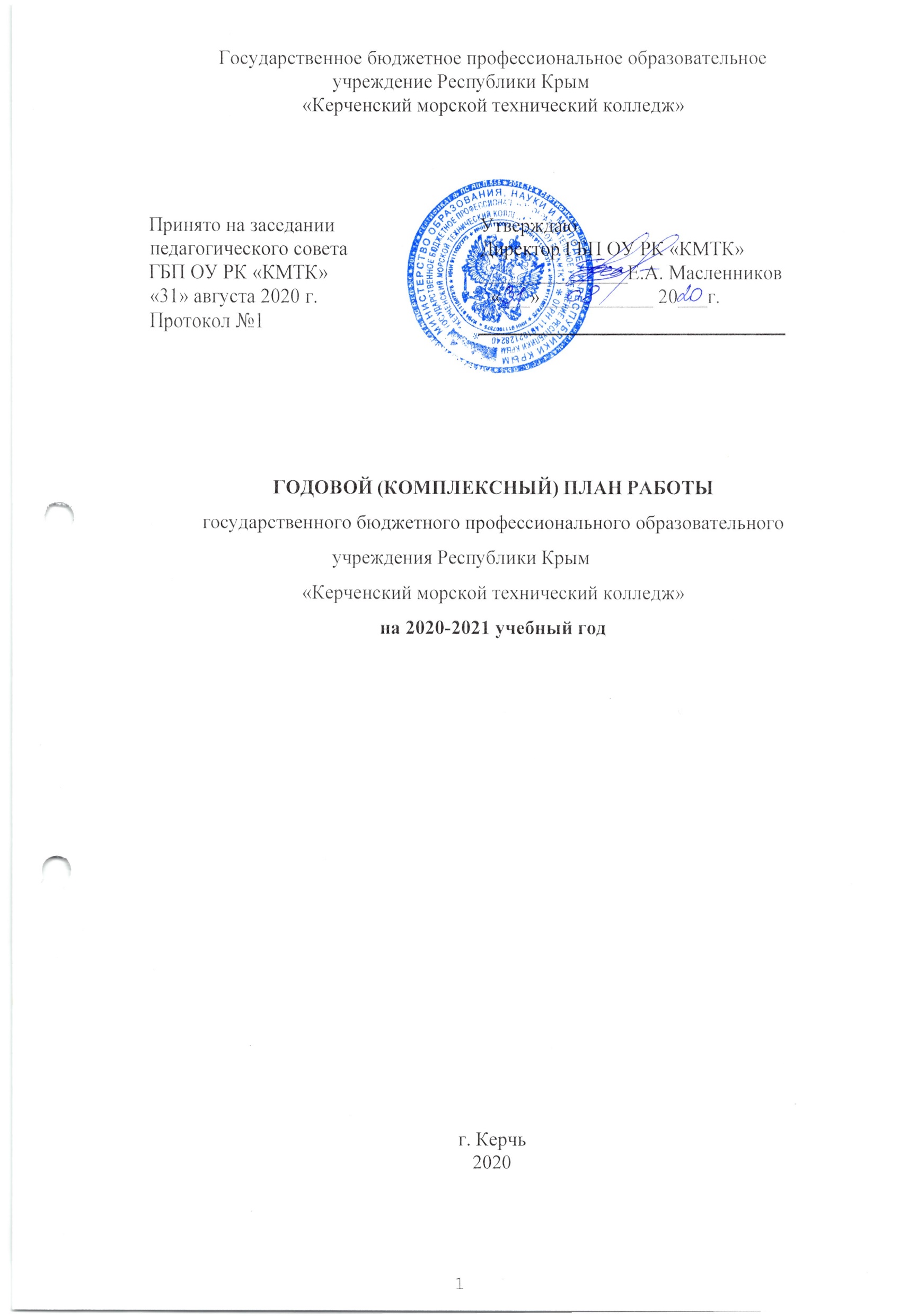 Государственное бюджетное профессиональное образовательное учреждение Республики Крым «Керченский морской технический колледж»ГОДОВОЙ (КОМПЛЕКСНЫЙ) ПЛАН РАБОТЫгосударственного бюджетного профессионального образовательного учреждения Республики Крым«Керченский морской технический колледж»на 2020-2021 учебный годг. Керчь2020Содержание1. Итоги работы ГБП ОУ РК «КМТК» за 2019/2020 учебный год 	32. Регламент работы  колледжа										     63.ПЛАН РАБОТЫ КОЛЛЕДЖА ПО  ПРОЦЕССАМ УПРАВЛЕНИЯ 				     73.1 Процесс «Планирование и развитие СМК»	73.2 Процесс «Проектирование , разработка  и  реализация образовательных программ»:	113.2.1 теоретическое обучение	113.2.2 методическое обеспечение	173.2.3 производственное обучение	273.2.4 профессиональное обучение и дополнительное образование	383.3. Процесс «Библиотечное и информационное обслуживание» 	413.3.1 библиотечное обслуживание	413.3.2  информационное обслуживание	463.4. Процесс «Воспитательная и внеучебная работа» 	513.5. Процесс «Управление инфраструктурой и производственной средой» 	653.5.1 обеспечение охраны труда образовательного процесса	653.5.2 обеспечение безопасности образовательного процесса	703.5.3 деятельность административно-хозяйственного отдела по обеспечению образовательного процесса	753.6. Процесс «Управление персоналом»	783.7. Процесс «Материально-техническое обеспечение образовательного процесса»	814.Процесс «Внутренняя система оценки качества образования»	84 Руководство Колледжа определило и документально оформило Политику и цели  в области менеджмента качества  и взяло на себя обязательства  осуществлять управление  основными и вспомогательными процессами таким образом, чтобы обеспечить высокое качество подготовки квалифицированных рабочих, служащих и  специалистов среднего звена, в соответствии с требованиями Федерального Закона от 29 декабря 2012 года № 273 –ФЗ «Об образовании в Российской Федерации, Приказом  Министерства образования и науки России от 14 июня 2013года № 464 «Об утверждении Порядка  организации  и осуществления образовательной деятельности по образовательным программам среднего профессионального образования», международного стандарта IS0 9001:2015, положениями Морской доктрины Российской Федерации, Конвенций ПДНВ-78, Кодексов и резолюций Международной морской организации через тесное взаимодействие с работодателями, путем реализации сетевых форм обучения,  практико-ориентированного подхода к обучению. Реализация вышеуказанных Целей позволит обеспечить высокое качество предоставляемых Колледжем услуг, повысить конкурентоспособность Колледжа. 1.Итоги работы ГБП ОУ РК «КМТК» за 2019/2020 учебный год Итоги работы государственного бюджетного профессионального образовательного учреждения Республики Крым «Керченский морской технический колледж», сокращенное название ГБП ОУ РК «КМТК» (далее Колледж) за прошедший учебный год.На 01.09.2019 года в Колледже обучалось 878 студента очной формы обучения. Из них 338 обучались по программам подготовки специалистов среднего звена. На первый курс очной формы обучения было зачислено 364 человека, что составляло 97 % от запланированных КЦП (375 человек) Обучение осуществлялось по 9 профессиям:- 26.01.03 «Слесарь-монтажник судовой»- 1  группа;-15.01.05 «Сварщик (ручной и частично механизированной сварки (наплавки))» – 3 группы;- 15.01.26 «Токарь-универсал»- 2 группы;- 26.01.12 «Электрик судовой»- 3 группы;- 26.01.07 «Матрос»- 3 группы;- 26.01.08 «Моторист (машинист)»- 4 группы;- 26.01.01 «Судостроитель – судоремонтник металлических судов»- 4 группы;- 29.01.29 «Мастер столярного и мебельного производства»- 1 группа;- 43..01.02 «Парикмахер»- 1 группа         Кроме того обучение производилось по 5-ти специальностям:- 26.02.03 «Судовождение»- 4 группы; - 26.02.05 «Эксплуатация СЭУ»- 4 группы;- 26.02.02 «Судостроение» - 2 группы. - 15.02.08 «Технология машиностроения»-2 группы- 22.02.06  «Сварочное производство»- 2 группыКолледж полностью укомплектован педагогическими работниками. Подготовку студентов проводят педагогический состав, имеющий большой педагогический и профессиональный  стаж работы. По состоянию на 01 сентября 2019 г. численность педагогического состава (преподавателей, мастеров производственного обучения, методистов и т.д.) составляет 73 человека, в т.ч. 18 человек мастера производственного обучения 39 человек преподаватели (2 человека из которых внешние совместители). 16 человек из числа руководящих и педагогических работников работают на условиях внутреннего совместительства.Из всех педагогических работников (без внешних совместителей) 59 человек имеют высшее профессиональное образование, 12 человек имеет средне специальное образование (мастера производственного обучения и воспитатели). 22 педагогических работников по результатам проведенной аттестации имеют квалификационные категории, из них:высшая квалификационная категория – 11 человек;первая квалификационная категория – 11 человек.В 2019-2020 учебном году году 46 педагогических работников колледжа повысили квалификацию, 5 человек (преподаватели специальных дисциплин и мастера производственного обучения) прошли стажировку, 2 человека получили свидетельство о праве участия в оценке демонстрационного экзамена по стандартам WorldSkills Russia, В рамках введения профстандарта педагога для получения педагогического образования 8 человек (преподаватели специальных дисциплин и мастера производственного обучения) обучены по дополнительной профессиональной программе переподготовки «Педагог профессионального образования».Постоянно действующий контроль за профессиональной подготовкой обучающихся со стороны мастеров п/о, старших мастеров, преподавателей спецдисциплин, руководителей структурных подразделений и администрации, надлежащее материально- техническое обеспечение учебно-производственного процесса дают положительные результаты.Итоговые результаты качества знаний профессиональной подготовки студентов отразились в защите выпускных квалификационных работ.Средний процент качества подготовки будущих квалифицированных рабочих составил– 63,7% от общего количества выпущенных группКачество знаний:- по теоретическому обучению составило 59,7%-по учебной практике- 76%- по производственной практике-88%Результаты выпускных квалификационных экзаменов.По  программам  подготовки квалифицированных рабочих, служащих-                 155 человек из них: 142 человека получили дипломы года выпуска 2019/20 учебного года + 5  человек, восстановленных студентов предыдущих дет выпуска.;13 человек  дипломы не получилиПо  программам  подготовки специалистов среднего звена-48 человек  из них34 человека получили дипломы + 4  человека предыдущих дет выпуска;14 человек  дипломы не получилиВсего по программам СПО по состоянию на 15.07.2020  выпуск составил  203 человека + 9 человек восстановленных. Итого выпуск   в 2019/2020 учебном году составил 212 человек, из них 185 человек получили дипломы..Результаты функционирования СМКВ соответствии с п.1/8 ПДНВ проведена внешняя аудиторская проверка «Российский морской регистр судоходства» системы стандартов качества (далее ССК) на соответствие требованиям МК ПДНВ и других нормативных актов Минтранса России и получен акт освидетельствования № 1725393 от 04.07.2017 г.В июне 2019 года система менеджмента качества Колледжа ресертифицирована на соответствие требованиям ISO 9001:2015 в органе по сертификации «Российский морской регистр судоходства», о чем свидетельствует Отчет об аудите системы менеджмента  № 19.000201.184 от 19.06.2019 г. и выдан Сертификат соответствия системы менеджмента.В марте 2020 года комиссия Министерства транспорта Российской Федерации  по оценке компетентности ГБП ОУ РК «КМТК» в области подготовки членов экипажей морских судов произвела проверку организацию учебного процесса в плане осуществления подготовки, повышения квалификации и переподготовки членов экипажей морских судов состояние материально-технической базы, тренажерной подготовки, а также функционирование системы менеджмента качества. 3 июня 2020 года  ГБП ОУ РК «КМТК»  получил соглашение  № 10-38-11  о   признании в области подготовки членов экипажей морских судов.. Производственная и учебная практикаЗаключено 11 договоров о сотрудничестве и прохождении производственной практики обучающимися с различными судоходными компаниями и предприятиями.  По результатам производственной практики достаточное большинство выпускников остается работать на предприятиях, где они проходили производственную практику.На протяжении всего года продолжалась работа с нормативно-правовой документацией с учетом их новых редакций и изменений. Вследствие чего повысились требовательность, исполнительность, обязательность сотрудников, которая которые положительным образом отразились на работе коллектива колледжа.	Поиск и внедрение доступных и понятных методов и форм обучения студентов, внедрение инновационных технологий, применение современного оборудования, достойное материально-техническое обеспечение расходными материалами для учебной практики, предоставление надлежащей производственной практики, воспитание любви и интереса к выбранной профессии или специальности – были главными задача всех сотрудников учебно-воспитательного процесса.Воспитательная и внеучебная работа. В 2019-2020 уч. году в колледже работали 5 спортивных секций по направлениям: бокс, волейбол, баскетбол, атлетическая гимнастика, ОФП. 4 кружка художественно-эстетического направления: авторской песни, «Арт-команда», художественной самодеятельности, вокально-хоровой. 1 кружок туристско-краеведческого направления: кружок краеведения. 2 технических кружка: компьютерной графики и трехмерного моделирования, технического творчества. 1 кружок социально-педагогического направления: «Школа лидеров». 1 кружок проектной деятельности: кружок «Проект». В ноябре-декабре действовали кружки: «Прикладная информатика», «Удивительная астрономия», «Проектная деятельность», «Географический калейдоскоп», «Родная Керчь», «Город двух морей», «Музейное дело».В кружках и спортивных секциях занимались 420 (80% от несовершеннолетних) студентов возрастом от 15 до 20 лет. Около 140 студентов были задействованы в работе кружков краткосрочных программ (18-36 часов). На 30.06.20 в колледже из 856 студентов обучалось 524 несовершеннолетних обучающихся. Более 750 человек приняли участие в массовых мероприятиях (конкурсах, соревнованиях, фестивалях, конференциях, встречах, митингах-возложениях и др.).  41 человек являются победителями и призерами конкурсов, соревнований по различным направлениям: 30 призеров на городском уровне, 9 призеров человек – на республиканском уровне, 2 победителя – на Всероссийском уровне. 11 студентов награждены грамотами республиканского ДОСААФ и памятными медалями. Грамотами за участие в общественной жизни отмечены 2 студента на городском уровне, 104 на уровне колледжа. Сертификатами за участие  в конкурсах: в городских 4, республиканских – 6, всероссийских – 5.План воспитательной и социально-психологической работы в целях выполнения политики в области качества на 2019 год (далее План) выполнен со следующими результатами:П. 3  выполнен: занятость студентов в кружках и спортивных секциях составила 560 от количества студентов (65%, по плану 50% от присутствующих на теоретическом обучении в 2019-2020 году).П.7  выполнен с перевыполнением: количество студентов, принявших участие в конкурсах и спортивных соревнованиях составило 329 студентов, что является более 38% (10% по плану).П. 6  плана также перевыполнен: количество студентов-призеров составило 41 студент, что составляет 4,7% (1% по плану). . 2. Регламент работы колледжа Установить на 2020/2021  учебный год следующий регламент работы колледжа:Учебные занятия проводятся по расписанию в соответствии с учебными планами и ППССЗ, ППКРС согласно ФГОС СПО, каникулы, предусмотренные ФГОС, прописаны в календарном учебном графике подготовки профессий и специальностей.3. План работы Колледжа по процессам управления3.1 Процесс «Планирование и развитие СМК»Ответственный за процесс – Кальченко Валерий Степанович,
начальник службы качества образования (СКО)Цель: увеличение возможностей, развитие сильных и устранение слабых сторон в деятельности, совершенствование менеджмента организации в соответствии с требованиями стандарта ISO 9001:2015,  Международной Конвенции ПДНВ-78 с поправками  и Кодекса ПДНВ Задачи: Приведение нормативной документации колледжа в соответствии с Федеральным законом Российской Федерации от 29.12.2012 г. № 273 - ФЗ «Об образовании в РФ», Уставом колледжа и ФГОС СПО, стандарта ISO 9001:2015,  Международной Конвенции ПДНВ-78.Обеспечение выполнения требований нормативной документации колледжа.Проведение системного мониторинга деятельности структурных подразделений в рамках внутренних аудитов.Сбор и накопление фактического материала о протекающих процессах и результатах деятельности.Обеспечение руководства информацией о результатах деятельности структурных подразделений и процессов.Выработка рекомендаций по улучшению деятельности.Выявление положительного опыта работы структурных подразделений колледжа в ходе внутренних аудитов и мониторинга процессов.Требования ФГОС СПОПоказатели результативности процесса в 2020-2021 учебном годуМероприятия по достижению показателей результативности процесса3.2 Процесс «Проектирование, разработка  и  реализация образовательных программ» :3.2.1 теоретическое обучение (процесс жизненного цикла)Ответственный за процесс – Жигилий Ирина Викторовна
заместитель директора по учебной работеЦель: является четкая и своевременная организация учебного процесса в соответствии с действующими учебными планами, федеральными государственными образовательными стандартами среднего профессионального образования, требованиями Международной конвенции о подготовке и дипломировании моряков и несении вахты 1978 года (с поправками). и требованиями к минимуму содержания и уровню подготовки выпускников по профессиям и специальностям.Задачи: Ориентация учебного процесса на формирование профессиональных и общих компетенций, установленных ФГОС СПО.Обеспечение качественного образования, повышение ответственности за результаты образовательной деятельности. Внедрение в образовательный процесс современных подходов к обучению и воспитанию студентов. Усиление работы по сохранению контингента и адаптации студентов. Мониторинг актуальности нормативного обеспечение содержания подготовки специалистовМероприятия по достижению показателей результативности процессаКроме названных мероприятий, в учебной части ежемесячно в течение года планируется следующая работа: 1. Издание приказов по основной учебной деятельности 2. Обновление расчет часов и объем нагрузки преподавателей 3. Ведение учета выполнения учебной нагрузки преподавателями 4. Ведение контроля за посещаемостью студентов 5. Ведение контроля за проведением учебных занятий 6. Ведения табеля рабочего времени преподавателей 7. Предоставление текущей отчетности3.2.2 методическое обеспечение (процесс жизненного цикла)Ответственный за процесс – Сайко Елена Николаевна
заведующая методической частьюМетодическая работа - это целостная, основанная на достижениях науки, педагогического опыта и на анализе учебно-воспитательного процесса система взаимосвязанных мер, действий и мероприятий, направленных на повышение квалификации и профессионального мастерства каждого педагогического работника.Единая методико-педагогическая проблема 2020-21 учебного года: «Совершенствование образовательного процесса путем эффективного использования материально-технической базы, современных образовательных технологий для повышения качества образования».Цель: создание условий для активизации познавательной деятельности студентов, повышения уровня подготовки и мастерства педагогических работников колледжа, и улучшение на этой основе качества обучения и воспитания студентов. Задачи: 1. Повышение качества проведения учебных занятий на основе внедрения современных образовательных технологий. 2. Совершенствование структурных элементов учебно-методического комплекса (УМК) путем разработки и внедрения в образовательный процесс электронных средств обучения, применения современных информационно-коммуникационных технологий. 3. Диагностика и стимулирование творческой деятельности педагогических работников, способствующей успешной реализации единой методической проблемы. 4. Диагностика и стимулирование творческой деятельности студентов, способствующей развитию профессиональной компетентности. 5. Выявление, обобщение и распространение положительного педагогического опыта.Ожидаемые результаты:- овладение педколлективом современными педагогическими технологиями обучения студентов;- эффективное использование имеющейся материально-технической базы для повышения качества обучения студентов;- положительная динамика качества знаний студентов по результатам промежуточной аттестации.Направления деятельности:Организационная работа.Информационное и учебно-методическое обеспечение учебного процесса.Повышение уровня профессионализма педработников.Работа с молодыми педработниками.Мероприятия по достижению показателей результативности процессаГрафик проведения  методико-педагогическихмероприятий на 2020-21 учебный годПримечание:График проведения предметных олимпиад в 2020-2021 учебном годуОлимпиады проводятся в соответствии с Положением о предметной олимпиаде  ГБП ОУ РК «КМТК» № 116.Отчет о проведенной Олимпиаде, ее итогах и поощрении победителей составляется организаторами Олимпиады от МО и включается в отчет о методической работе МО за год.Подписанный председателем МО отчет передается в методический кабинет не позднее, чем через две недели после ее завершения.График проведения предметно-профессиональных недель в 2020– 2021 уч. годуПрофессионально-предметная неделя - одна из форм работы методической цикловой комиссии/методического объединения (МЦК/МО), отражающая целенаправленную, коллективную, индивидуальную, практическую деятельность преподавателей, направленную на повышение качества обучения, профессиональной подготовки и развития творческо-исследовательской деятельности студентов.1. Цели и задачи проведения профессионально-предметных недель:мотивация  студентов  к углубленному изучению дисциплин, развитие их творческих  способностей;повышение интереса к выбранной профессии, специальности;закрепления знаний и умений, полученных в процессе обучения;стимулирование профессионального роста преподавателей, совершенствование творческого потенциала, внедрение в учебный процесс передовых технологий обучения;воспитание стремления к достижению более высоких результатов при получении профессии, специальности;выявление студентов, которые обладают творческими способностями, стремятся к углубленному изучению определенной учебной дисциплины или образовательной области.побуждение к систематическому приобщению и самостоятельному изучению материала по образовательной программе;побуждение к совершенствованию художественно-творческих способностей; развитие ассоциативного, образного мышления, любознательности, воображения, предвидения, смелости в выдвижении гипотез, умения принимать нестандартные решения;развитие у студентов развивающих, коммуникативных и профессиональных компетенций; расширение круга профессиональных умений и навыков по выбранной профессии, специальности;воспитание культуры поведения в обществе; укрепление содружества между преподавателями и студентами;реклама учебного заведения с целью привлечь потенциальных абитуриентов.2. Организация и проведение профессионально-предметных недель 2.1. Недели проводятся в соответствии с графиком, утвержденным руководителем колледжа. Все проводимые мероприятия считаются открытыми.2.2. План мероприятий, планируемых на время проведения недели, предоставляется руководителю колледжа, заведующему образовательной площадкой, заведующему методической частью, методистам и доводится до сведения всех преподавателей2.3. В план недели включаются:открытые уроки преподавателей;внеклассные мероприятия (конкурсы, викторины, турниры, живые газеты, устные журналы, театрализованные представления, экскурсии и т.д.);смотры знаний студентов (публичные защиты рефератов, курсовых и творческих проектов, проведение олимпиады и т.д.);художественное творчество (конкурсы плакатов, газет, публикаций, выставки творческих работ преподавателей и студентов и т.п.);профориентационная  работа (встречи со школьниками, выпускниками колледжа, работодателями, родителями);другие формы работы.2.4. В проведении профессионально-предметных недель  принимают участие все или отдельная часть преподавателей и мастеров производственного обучения МЦК/ МО.2.5. Во время проведения профессионально-предметных недель, администрация колледжа имеет право посещать открытые мероприятия, анализируя уровень знаний студентов, педагогическое и профессиональное мастерство преподавателей, мастеров производственного обучения, методическую обеспеченность кабинетов.2.6. В проведение недель вовлекается максимальное количество студентов всех курсов.2.7. Проведение профессионально-предметной недели должно сопровождаться разнообразной наглядной информацией.3. Подведение итогов профессионально-предметных недель3.1. Заключительным этапом является заседание методической цикловой комиссии/ методического объединения, где подводятся итоги профессионально-предметной недели.3.2. Методический совет выносит решение о качестве проведенного мероприятия, заслушивая отчет председателя методической цикловой комиссии/методического объединения на заседании методического совета.3.3. После окончания проведения недели, преподаватели представляют в методический кабинет методические материалы на бумажных или электронных носителях.3.2.3 производственное обучение (процессы жизненного цикла)Ответственный за процесс – Самойлович Ольга Александровна,
заместитель директора по учебно-производственной работеЦель: Изучение, анализ требований внешней среды и транслирование результатов анализа высшему руководству колледжа для принятия стратегических и оперативных решений по управлению процессами. Обеспечение четкости, последовательности, контроля и результативности организации производственного обучения в рамках образовательного процесса, направленного на качественную подготовку специалистов, в соответствии результатами анализа внешней среды.Задачи: Изучение рынка труда, выявление квалификационных запросов.Разработка краткосрочных образовательных программ на основе квалификационных требований работодателей (заказчиков образовательных услуг) и/или профессиональных стандартов.Расширение сетевого взаимодействия с профессиональными образовательными организациями и субъектами внешней среды.Планирование и организация производственного обучения в соответствии с учебными планами и с требованиями ФГОС СПО.Приведение результатов профессиональной подготовки в соответствие с требованиями рынка труда через организацию дуального и целевого обучения, а также на основе требований профессиональных стандартов, запросов работодателей и чемпионатного движения Worldskills.Организация подготовки участников и площадок к чемпионатам Worldskills Russia, проведение региональных чемпионатов и участие в Национальном чемпионате.Внедрение в практику работы преподавателей профессионального цикла инновационных технологий подготовки, включающих требования Worldskills и демонстрационного экзамена.Повышение качества курсового и дипломного проектирования.Подготовка к внедрению в образовательный процесс элементов демонстрационного экзамена.Развитие системы дополнительных образовательных услуг.Разработка прогнозов подготовки специалистов, подготовка предложений к конкурсу на получение государственного задания по контрольным цифрам приема.Организация переподготовки и подготовки рабочих под заказ предприятий (обучение взрослого населения).среднее профессиональное образование (СПО)Мероприятия по достижению показателей результативности процесса 3.2.4 отделение профессионального обучения и дополнительного образования (ОПО и ДО.)Ответственные: Жига Татьяна ЮрьевнаЦель: Качественная подготовка специалистов по профессиям, пользующимися спросом на рынке труда; своевременная организация учебного процесса в соответствии с действующими учебными планами, профессиональными стандартами, требованиями Международной конвенции о подготовке и дипломировании моряков и несении вахты 1978 года (с поправками). Задачи: Разработка краткосрочных образовательных программ на основе квалификационных требований работодателей (заказчиков образовательных услуг) и/или профессиональных стандартов.Организация подготовки, переподготовки и повышения квалификации рабочих по запросу предприятий (обучение взрослого населения). Мероприятия по достижению показателей результативности процесса 3.3 Процесс "Библиотечное и информационное обслуживание”(Обеспечивающий процесс)3.3.1 библиотечное обслуживание Ответственные: Чубова Дарья Анатольевна, Муратова Екатерина Петровна,  Руденко Марина Евгеньевна (библиотекари)Цель: осуществление государственной политики в сфере образования через библиотечно-информационное обслуживание пользователей, обеспечение их прав на свободное и бесплатное пользование библиотечно-информационными ресурсами, гарантированное государством.Создание единого информационно-образовательного пространства ОУ; организация комплексного библиотечно-информационного обслуживания всех категорий пользователей, обеспечение их свободного и безопасного доступа и информации, знаниям, идеям, культурным ценностям в контексте информационного, культурного и языкового разнообразия.Содействие повышению методического, педагогического мастерства педагогов путём пропаганды педагогической литературы и информация о ней.Совершенствование представляемых библиотекой услуг на основе внедрения новых информационных технологий, компьютеризации библиотечно-информационных процессов; организация комфортной библиотечной среды, воспитания информационной культуры студентов.Задачи: Обеспечение учебно-воспитательного процесса и самообразования путем библиотечного и информационно-библиографического обслуживания студентов и педагогов. Осуществление всестороннего раскрытия фонда библиотеки с использованием различных форм индивидуальной и массовой работы. Популяризация памятных дат Российской историиПродолжить вести работу студенческого телевидения, как активного средства воздействия на студентов в образовательном    и воспитательном процессе.В массовой работе библиотеки в соответствии с требованиями ФГОС СПО считать гражданско-патриотическое воспитание обучающихся.         Требования ФГОС СПО (п. 7.16):Реализация основных профессиональных образовательных программ должна обеспечиваться доступом каждого обучающегося к базам данных и библиотечным фондам, формируемым по полному перечню дисциплин (модулей) основной профессиональной образовательной программы. Во время самостоятельной подготовки обучающиеся должны быть обеспечены доступом к сети Интернет.Библиотечный фонд должен быть укомплектован печатными и/или электронными изданиями основной и дополнительной учебной литературы по дисциплинам всех циклов, изданной за последние 5 лет.Библиотечный фонд, помимо учебной литературы, должен включать официальные, справочно-библиографические и периодические издания в расчете 1 - 2 экземпляра на каждые 100 обучающихся.Каждому обучающемуся должен быть обеспечен доступ к комплектам библиотечного фонда, состоящим не менее чем из 3 наименований отечественных журналов.Образовательное учреждение должно предоставить обучающимся возможность оперативного обмена информацией с отечественными образовательными учреждениями, организациями и доступ к современным профессиональным базам данных и информационным ресурсам сети Интернет.Каждый обучающийся должен быть обеспечен не менее чем одним учебным печатным и/или электронным изданием по каждой дисциплине профессионального цикла и одним учебно-методическим печатным и/или электронным изданием по каждому междисциплинарному курсу (включая электронные базы периодических изданий).Мероприятия по достижению показателей результативности процессаРабота с библиотечным фондом и его сохранностью6. Справочно-библиографическая и информационная работа7.Работа с читателями8.Организация библиотечно-массовой работыКроме названных мероприятий, в течение года планируется следующая работа библиотеки: выставочная деятельность: постоянно действующие выставки, выставки к юбилейным датам писателей, выставка «Книги-юбиляры»; тематические полки, классные часы.9. Повышение квалификации3.3.2 информационное  обслуживаниеОтветственный за процесс: Главный системный администратор ОТОКС   Цимох Андрей Викторович .  Цель:  обеспечение доступности информации для студентов, работников колледжа, родителей, общественностиЗадачи:  информирование  респондентов через размещение информации на официальном сайте колледжа в сети "Интернет» и на информационных стендах в помещении Колледжа  в соответствии с установленными правовыми нормативными актамиСоответствие сайта колледжа следующим нормативным актам: Федеральный закон от 29 декабря 2012 г. № 273-ФЗ «Об образовании в Российской Федерации»  Постановление правительства Российской Федерации от 10.07.2013 № 582 Приказ Минобрнауки России от 14.10.2015 N 1147 Приказ Рособрнадзора от 29.05.2014 № 785Выполнение требований 152 ФЗ «О персональных данных». Мероприятия по достижению показателей результативности процесса3.4  Процесс «Воспитательная и внеучебная  работа» (Процесс жизненного цикла)Ответственный за процесс – Чистякова Елена Анатольевна, заместитель директора по учебно-воспитательной работеЦель: личностное развитие студентов, проявляющееся: в усвоении ими знаний основных норм, которые общество выработало на основе таких  ценностей как семья, труд, отечество, природа, мир, знания, культура, здоровье, человек; в развитии их позитивных отношений к этим общественным ценностям (то есть в развитии их социально значимых отношений); в приобретении ими соответствующего этим ценностям опыта поведения, опыта применения сформированных знаний и отношений на практике (то есть в приобретении ими опыта осуществления социально значимых дел).Задачи:вовлекать студентов в кружки, секции, клубы, студии и иные объединения, работающие по колледжным программам внеурочной деятельности, реализовывать их воспитательные возможности;использовать в воспитании студентов возможности урока, поддерживать использование на уроках интерактивных форм занятий с обучающимися; инициировать и поддерживать студенческое самоуправление – как на уровне колледжа, так и на уровне групп; поддерживать деятельность функционирующих на базе колледжа общественных объединений и организаций;организовывать для студентов  экскурсии, экспедиции, использовать их воспитательный потенциал;организовать работу колледжных  бумажных и электронных медиа, реализовывать их воспитательный потенциал; развивать предметно-эстетическую среду колледжа и  реализовывать ее воспитательные возможности;организовать работу с семьями несовершеннолетних студентов, их родителями или законными представителями, направленную на совместное решение проблем личностного развития детей.Показатели критериев результативности процесса 2020-2021 уч. года:Мероприятия по достижению показателей результативности процесса:3.5  Процесс «Управление инфраструктурой и производственной средой» (Обеспечивающий процесс)Цель: Сохранение жизни и здоровья работников и обучающихся в процессе их трудовой и образовательной деятельности, обеспечение комплексной безопасности колледжа.Задачи:Контроль за соблюдением нормативных правовых актов по комплексной безопасности для обеспечения безопасности труда и образовательного процесса.Проведение предупреждающих и корректирующих действий, направленных на обеспечение безопасности работников и обучающихся.Организация профилактической работы по предупреждению производственного травматизма, формированию устойчивых навыков безопасного поведения при возникновении чрезвычайных ситуаций.Организация и проведение мероприятий по обеспечению пожарной безопасности и соблюдению противопожарного режима.Информирование, консультирование и обучение работников по вопросам комплексной безопасности.Критерии оценки эффективности работы образовательной организацииТребования ФГОС СПО 

Показатели критериев результативности процесса 2019-2020учебном году
3.5.1      обеспечение  охраны труда образовательного процессаОтветственные за процесс : Вострова Наталья Георгиевна, Голованова Эмине Марленовна- специалисты по охране трудаМероприятия по достижению показателей результативности3.5.2  обеспечения безопасности  образовательного процессаОтветственный за процесс: Кутепов Юрий Николаевич,
начальник службы по комплексной безопасностиМероприятия по достижению показателей результативности3.5.3 деятельность административно-хозяйственного отдела по обеспечению образовательного процессаОтветственный за процесс – Цвелик Константин Анатольевич ,
начальник административно-хозяйственного отделаЦель: эффективное использование ресурсов, развитие инфраструктуры и производственной среды, снижение рисков и развитие материально-технической базы.Задачи::Развитие инфраструктуры и производственной среды.Обеспечение материальными ресурсами;Организация контроля функционирования системы..Развитие инфраструктуры и производственной среды.Обеспечение материальными ресурсами;Показатели эффективности деятельности колледжа (со стороны учредителя)Мероприятия по достижению показателей результативности процесса3.6 Процесс «Управление персоналом»(Обеспечивающий процесс) Ответственный за процесс – Иванова Ирина Александровна, начальник отдела кадровЦель: обеспечение эффективности управления персоналом и развитие кадрового потенциала колледжа в соответствии с современными требованиями подготовки специалистов.Задачи: обеспечение всех сфер деятельности Колледжа компетентными, высококвалифицированными специалистами, для решения стратегических и текущих задач.Организация курсов повышения квалификации специалистов и педагогического состава колледжа;Развитие современных форм повышения квалификации: дистанционное обучение, стажировка;Приведение состава педагогических кадров в соответствии с лицензионными требованиями;Привлечение к преподаванию дисциплин общеобразовательного цикла сотрудников, имеющих опыт работы в индустрии;Повышение профессиональных компетенций педагогических работников;Вовлечение педагогических работников в демонстрацию своего опыта работы и  получения нового опыта посредством участия в конкурсах профессионального мастерства, Всероссийских олимпиадах профессионального мастерства и чемпионатах World Skills и т.д. в целях повышения качества подготовки специалистов;Развитие внутренней системы повышения квалификации через проведение обучающих семинаров, инструктивных совещаний, методических объединений, педагогических советов, научно-методических конференций;Увеличение доли педагогических работников имеющих высшую и первую квалификационную категорию, в общей численности штатных педагогических работников,Требования ФГОС СПОПоказатели результативности процесса в 2020-2021 учебном годуМероприятия по достижению показателей результативности процесса3.7 Процесс «Материально-техническое обеспечение образовательного процесса» (Обеспечивающий процесс)Ответственный за процесс – Самойлович Ольга Александровна ,
заместитель директора по учебно-производственной работеЦель: обеспечение образовательного процесса в соответствии с требованиями ФГОС и МК ПДНВ 78/95 (с поправками).Задачи:Внедрение в практику работы преподавателей профессионального цикла инновационных технологий подготовки, включающих требования Worldskills и демонстрационного экзамена.Процесс внутренней системы оценки качества образованияна 2020/2021 учебный годОрганизация внутриколледжного  контроляВиды контроля (используемые сокращения):ТК - тематический контроль (одно направление деятельности)          КК – комплексный контроль (несколько направлений деятельности)ФК - фронтальный контроль (всестороннее изучение)ПК – персональный контроль (имеет место, как при тематическом, так и при фронтальном виде контроля) направлен на экспертизу профессиональной компетентности преподавателей и сотрудников, объективную оценку уровня результатов их профессиональной деятельности.ОПОП – основные профессиональные образовательные программыЦели внутриколледжного контроля:- совершенствование деятельности колледжа;- улучшение качества образования;- соблюдение законодательства РФ в области образования;- реализация принципов государственной политики в области образования;- исполнение нормативных правовых актов, регламентирующих деятельность колледжа;- защита прав и свобод участников образовательного процесса;- соблюдение требований Федеральных государственных образовательных стандартов СПО;- проведение анализа и прогнозирования тенденций развития образовательного процесса;- повышение педагогического мастерства преподавателей.Задачи внутриколледжного контроля:- сбор и обработка информации о состоянии образовательного процесса;- обеспечение обратной связи по реализации всех управленческих решений;- изучение опыта работы преподавателей;- оказание методической помощи преподавателям колледжа в учебно-воспитательной работе;- периодическая проверка выполнения требований ФГОС   СПО, выполнения рабочих программ по дисциплинам и профессиональным       модулям; - систематический контроль качества преподавания учебных дисциплин и профессиональных модулей, соблюдения преподавателями научно-обоснованных требований к содержанию, формам и методам учебно-воспитательной работы;- поэтапный контроль процесса усвоения знаний обучающимися, уровня их развития, владения методами самостоятельного приобретения знаний;- постоянная проверка выполнения планов работы колледжа и принимаемых управленческих решений.  Принято на заседании педагогического совета     ГБП ОУ РК «КМТК»«31» августа  2020 г.Протокол №1Утверждаю Директор ГБП ОУ РК «КМТК»_______________Е.А. Масленников«___»___________ 20___г.№ п/пКодПрофессия/специальностьНомер группыКоличество выпускниковПрофессияПрофессияПрофессияПрофессияПрофессия115.01.05Сварщик (ручной ичастично механизированнойсварки (наплавки))3С9-122215.01.26.Токарь-универсал3Т9-113326.01.01Судостроитель-судоремонтник металлических судов3СС9-116426.01.12Электрик судовой3ЭС9-123526.01.07Матрос3М9-118526.01.07Матрос1М11-123626.01.08Моторист (машинист)3ММ9-219626.01.08Моторист (машинист)3ММ9-121         Специальность         Специальность         Специальность         Специальность         Специальность626.02.03Судовождение4СВ9-120726.02.05Эксплуатация судовых энергетических установок4СЭУ9-119826.02.02Судостроение3 ТСС11-19Итого:Итого:Итого:Итого:203№п/пМероприятияСроки, время и место проведенияОтветственный1Конференция  работников и обучающихся колледжа Не менее 1 раза в год (далее по мере необходимости) Директор2Заседание Педагогического совета колледжа 4-тый четверг (1 раз в 2 месяца), актовый залДиректор3Заседание  Совета колледжа1 раз в 4 месяца (далее по мере необходимости) Директор4Оперативные совещания у директора Еженедельно понедельник,  9-00,  каб. директораДиректор5Заседание Методического советапятница (1 раз в 2 месяца)       15-00, методический кабинетЗам. методической частью6Совет профилактики3-я среда месяца, кабинет  №106 Зам. директора по УВР№п/пНаименование требованияПримечание1.Наличие внутренних локальных актов, регламентирующих деятельность колледжа.Ежегодная актуализация№п/пНаименование критерияНорматив1.Актуализация положений по структурным подразделениям в соответствии с организационной структурой управления колледжем100%2Соответствие локальной нормативной базы колледжа требованиям приказа Федеральной службы по надзору в сфере образования и науки от 27 июля 2017 г. n 1283, ФГОС СПО и 273-ФЗ (наличие обязательного комплекта локальных актов, запрашиваемых при аккредитации)100%3Выполнение графика проведения внутренних аудитов.Проведение аудита по каждому процессу управления не менее 1 раза в год.4Результативность внутренних аудитов100% устранения замечаний, выявленных в ходе внутреннего аудита№п/пМероприятиеСрокОтветственные1.Подготовка приказа о  разработке/актуализации локальных актов, регламентирующих деятельность колледжаСентябрьНачальник службы качества образования 2Актуализация локальных актов по структурным подразделениям в соответствии с организационной структурой колледжаСентябрь- октябрьНачальник службы качества образования Зам. директора, руководители структурных подразделений3Формирование комплекта актуализированных положений по структурным подразделениям для размещения на сайте колледжа СентябрьНачальник службы качества образования .4Актуализация должностных инструкцийВ течение годаНачальник отдела кадров5Проверка соответствия должностных инструкций в части подчинения и содержания деятельности сотрудников согласно структуре управления колледжемСентябрь-октябрьЗам. директора, руководители структурных подразделений6.Актуализация номенклатуры дел структурных подразделений колледжа в соответствии с организационной структуройДекабрьзам. директора, руководители структурных подразделенийАрхивариус7.Формирование  реестра обязательной нормативной документации колледжа (обязательного комплекта локальных актов)СентябрьСекретарь руководителя8.Разработка/актуализация локальных актов, обеспечивающих выполнение аккредитационных требованийСентябрьЗам. директора по УР, УПР, УВР9.Проверка соответствия комплектности локальных актов, размещенных на официальном сайте колледжа в соответствии со ст 29  Закона РФ «ОБ образовании» № 273 ФЗСентябрь-октябрьЗам. директора по УПР 10.Проверка соответствия локальных актов колледжа требованиям  актуальных  внешних нормативным документамВ течение годаРазработчики локальных актов11. Актуализация матриц ответственности работников   структурных подразделений в соответствии с  процессами  их деятельности  и ознакомление сотрудников.сентябрьРуководители структурных подразделений12.Анализ на актуальность действующих шаблонов, форм, бланков нормативной документации.Сентябрь,октябрьРуководители структурных подразделений13.Разработка графика проведения аудитов, ориентированных на проверку выполнения  структурными подразделениями требований  ISO9001:2015январьНачальник службы качества образования14.Проведение комплексных проверок по  УМК специальностей/профессийСогласно графика внутреннего контроля Лица, согласно графика внутреннего контроля15.Разработка мероприятий по выполнению показателей процессов на уровне структурного подразделения.СентябрьРуководителиструктурныхподразделений16. Разработка и согласование плана работы структурных подразделений в соответствии с поставленными целями с ответственными за процессы.Сентябрь (до 09.09)Руководителиструктурныхподразделений17.Разработка программы внутренних аудитов с учетом организационной структуры.НоябрьНачальник службы качества образования18.Контроль по выполнением корректирующих  мероприятий подразделениями, имеющие замечания/наблюдения/несоответствия  при проведении внутреннего аудита за 2020  год. В соответствии с планом корректирующих мероприятийНачальник службы качества образования Заместители директора 19. Актуализация форм отчетов и справок по процессам.Декабрь, майРуководители процессов, 20.Подготовка отчетов по процессам, направлениям.Январь,июньРуководители структурных подразделений, 21.Анализ СМК со стороны руководства.ЯнварьДиректор,  Начальник службы качества образования22. Доведение информации до персонала о результатах анализа СМК со стороны руководства.ЯнварьРуководителипроцессов23. Подготовка к проведение заседаний Совета колледжа по вопросам качества образованияВ течение годаНачальник службы качества образования24. Проведение методических советов.По плануНачальник службы качества образованияЗаведующая методической частью25.Подготовка коллежа к процедуре инспекционного контроля действующей СМК на соответствие требованиям ISO 9001-2015По плануНачальник службы качества образования26.Прохождение  инспекционного контроля системы менеджмента качества По плануДиректорНачальник службы качества образования№ п/пМероприятияСрок исполненияИсполнитель 1Составление плана учебной работы колледжа на учебный год в соответствии с нормативными документами.АвгустЗам. директора по УР2Составление плана работы Педагогического совета на учебный год. АвгустЗам. директора по УР3Составление графика внутреннего контроля (посещение уроков теоретического обучения) на 1 семестр2 семестр АвгустЯнварьЗам. директора по УР4Подготовка проекта приказа о распределения педагогической нагрузки АвгустЗам. директора по УР5Подготовка проекта приказа о назначении заведующих кабинетами АвгустЗам. директора по УР7Составление и утверждение расписания учебных занятий на 1 семестр 2020 -2021 уч.года в соответствии с учебными планами,2 семестр АвгустЯнварьЗам. директора по УР,Заведующий ОП№3,Заведующий УВЧ№2,диспетчер ОП8Корректировка расписания учебных занятий/ Подготовка и информирование преподавателей и студентов по замене расписания занятий 		еженедельноЗам. директора по УР,Заведующий ОП№3,Заведующий УВЧ№2,диспетчер ОП9Составление графика консультаций по группам и дисциплинам ежемесячноЗам. директора по УР,Заведующий ОП№3,Заведующий УВЧ№2,Секретари УЧ ОП10Подготовка к началу учебного года учебной документации: студенческих билетов;  зачетных книжек; учебных журналов;  разработка локальных актов с учетом требований ФГОС СПО   Август-сентябрьЗам. директора по УР,Секретари УЧ ОП11Подготовка документации по группам: списки студентов, личные дела. Подготовка документации на стипендию, ознакомление с личными делами студентов нового набораСентябрьСекретари УЧ ОП12Инструктаж по ОТ и ПБ, инструкции, журналы, уголок по ОТ1 неделя сентября, 1неделя мартаЗам. директора по УР,Заведующий ОП№3,Заведующий УВЧ№2 133.Организация ликвидации задолженностей по итогам промежуточной аттестации за 2019-2020 уч.г.01.09.2020 -25.12.2020Зам. директора по УР,Заведующий ОП№3,Заведующий УВЧ№2 14Контроль за ведением журналов теоретического обучения:- правильное и своевременное заполнение;- объективность и своевременность выставления оценок;- объем домашних заданий;- выполнение учебных программ по дисциплинам и профессиональным модулям.1 раз в месяц (4 неделя)Зам. директора по УР;Заведующий ОП№3,Заведующий УВЧ№215Контроль за ходом выполнения учебных планов и программ1 раз в месяц (4 неделя)Зам. директора по УР;Заведующий ОП№3,Заведующий УВЧ№216Мониторинг качества успеваемости обучающихсяВ конце каждого месяцаЗам. директора по УР;Заведующий ОП№3,Заведующий УВЧ№217Составление отчета по педагогическим часам, выполненным преподавателями за истекший период (журнал учета прочитанных педчасов)Анализ соответствия выполнения педагогический нагрузки и расписанияВ конце каждого месяцаЯнварь, июньЗам. директора по УР,Заведующий ОП№3,Заведующий УВЧ№2,Секретари УЧ ОПдиспетчер ОП18Посещение занятий преподавателей (включение в график посещения учебных занятий преподавателей, имеющих низкие показатели по абсолютной и качественной успеваемости)в течение уч. годаЗам. директора по УР;Заведующий ОП№3,Заведующий УВЧ№219Анализ посещений уроков на методических советахПо плану метод. советаЗам. директора по УР;Заведующий ОП№3,Заведующий УВЧ№2 зав.метод. частью, методисты ОП;председатели МЦК20Анализ посещений уроков на заседании МЦКДекабрь, майПредседатели МЦК21Подготовка материалов для организации промежуточной аттестации Декабрь, майЗам. директора по УР,Заведующий ОП№3,Заведующий УВЧ№2 Секретари УЧ ОП22Утверждение комплекта документов  для организации промежуточной аттестацииДекабрь, майЗам. директора по УПР, председатели МЦК23Составление расписания  промежуточной аттестацииДекабрь, июньЗам. директора по УР,Заведующий ОП№3,Заведующий УВЧ№2, Секретари УЧ ОП24Анализ результатов промежуточной аттестацииЯнварь, июньЗам. директора по УР;Заведующий ОП№3,Заведующий УВЧ№225Подбор тематики курсовых и дипломных работ в соответствии с местом производственной практикиОктябрь Руководители курсовых и дипломных работ26Подготовка приказа о распределении тем ПЭР и ДР и закреплении руководителейДекабрьЗам. директора  по УПР 27Подготовка проекта приказа о допуске к ГИАПо графику ГИАЗам. директора  по УПР28Подготовка студентов выпускных групп к ГИА и защите ВКР и ДРМарт-июньЗам. директора по УПР,Зам. директора по УР,Преподаватели профдисциплин,Мастера п/о29Организация подготовки студентов колледжа к участию в региональных и Всероссийских олимпиадахсогласно графикаЗам. директора по УПР, Зам. директора по УР30Проведение оперативных совещаний учебной частиЕжемесячно Зам. директора по УР,Заведующий ОП№3,Заведующий УВЧ№231Организация работы стипендиальной комиссииПо графику Зам. директора по УВР,Члены стипендиальной комиссии32Составление графика посещения и взаимопосещения занятийсентябрьЗам. директора по УР;Заведующий ОП№3,Заведующий УВЧ№233Организация взаимопосещения занятий в течение годаПредседатели МЦК34Контроль за составлением паспортов кабинетов и выполнением планов работ кабинетов на учебный годв течение годапредседатели МЦК35Проведение рейдов посещаемости  студентов колледжаЕжемесячно Зам. директора по УВР;Секретари УЧ ОП36Внедрение информационных технологий в учебно – воспитательный процессв течение годаЗам. директора по УР;Заведующий ОП№3,Заведующий УВЧ№2зам.методчастью, методисты ОП37Проведение учебных занятий с использованием активных и интерактивных форм и методов работы с обучающимисяв течение годаПредседатели МЦК, преподаватели38Анализ применения  активных и интерактивных форм и методов работы с обучающимися в аудиторной деятельности в ходе посещения учебных занятийв течение годаПредседатели МЦК, методисты, члены администрации39Анкетирование преподавателей по вопросу удовлетворенности педагогов  учебным заведением.В конце уч.годаЗам. директора по УР;Заведующий ОП№3,Заведующий УВЧ№240Анализ результатов анкетирования и изучения рейтинговой оценкиВ конце уч.годаЗам. директора по УР;Заведующий ОП№3,Заведующий УВЧ№241Определение потребностей преподавателей в технических средствах обучения, методических пособиях и учебной литературеВ течение годаЗам. директора по УР;Заведующий ОП№3,Заведующий УВЧ№242Проведение входного контроля по общеобразовательным предметам с целью выявления и ликвидации пробелов в знаниях обучающихсяСентябрь-октябрьЗам. директора по УР;Заведующий ОП№3,Заведующий УВЧ№2 преподаватели43Программа достижения целей в области качества на 2021 год (ознакомление с политикой и целями)ЯнварьЗам. директора по УР;44Участие в работе педсоветаСогласно графикаЗам. директора по УР;Заведующий ОП№3,Заведующий УВЧ№245Согласование и утверждение рабочих программ учебных дисциплин и профессиональных модулей, практик, учебных планов на новый учебных годВ конце уч.годаЗам. директора по УПР,Зам. директора по УР46Планирование  распределения часов педагогической нагрузки на 2021– 2022 учебный год с учетом КЦП на 2021-2022 уч.г.Май,июньЗам. директора по УР, зав.методчастью47Составление годового отчета о проделанной работеИюньЗам. директора по УР;Заведующий ОП№3,Заведующий УВЧ№2№ п/пМероприятияСрок выполненияИсполнительІ. Организационная  работа.І. Организационная  работа.1.1.Составление плана методической работы колледжа на учебный год в соответствии с нормативными документами. сентябрь зав.методчастью1.2.Составление плана работы  Методического совета на учебный год. сентябрь зав.методчастью1.3.Рассмотрение и утверждение планов работы методических цикловых комиссий на учебный год. сентябрь нач. СКО, зав.методчастью1.4.Составление плана работы Школы молодого педагога на учебный год. сентябрь нач. СКО, зав.методчастью1.5.Составление графика проведения предметных недель и предметных олимпиад на учебный год. сентябрь зав.методчастью председатели МЦК1.6.Анализ  индивидуальных планов педработниковоктябрьнач. СКО, зав.методчастью,методисты1.7.Проведение индивидуальных консультаций для молодых преподавателей, преподавателей, которые не имеют педагогического образования, председателей методических цикловых комиссий, кураторов, преподавателей, которые аттестуются, мастеров п/о, которые имеют педагогическую нагрузку по различным вопросам педагогической деятельности. в  течение учебного года нач. СКО, зав.методчастью,методисты,председатели МЦК1.8.Анализ и корректировка учебно-планирующей и методической документации, в соответствии с требованиями ФГОС ППССЗ и ППКРС в 2020-21 уч годусентябрьнач. СКО, зав.методчастью методисты,председатели МЦК1.9.Проведение заседаний Методсоветапо графикузав.методчастью1.10.Проведение инструктивно-методических совещанийпо графикунач. СКО, зав.методчастью,методистыII. Информационное и учебно-методическое обеспечение образовательного процессаII. Информационное и учебно-методическое обеспечение образовательного процессаII. Информационное и учебно-методическое обеспечение образовательного процессаII. Информационное и учебно-методическое обеспечение образовательного процесса2.1.Анализ состояния обеспечения учебниками, соответствие их учебным программам с учетом требований ФГО СПОсентябрь,октябрьбиблиотекари ОП2.2.Анализ востребованности студентами учебной литературы декабрьбиблиотекари ОП2.3.Подготовка  материалов, отражающих методическую работу колледжа, и систематическое обновление их в методкабинете и на сайте колледжав  течение учебного года зав.методчастью,методисты2.4.Изучение учебно-методического обеспечения дисциплин и профессиональных модулей по специальности 15.02.08 Технология машиностроениядо февралянач. СКО,зам. дир. по УР,зам. дир. по УПР,зав.методчастьюметодистыпредседатели МЦК, МО2.5.Изучение учебно-методического обеспечения дисциплин и профессиональных модулей по профессии 15.01.32 Оператор станков с программным управлением.до мартанач. СКО,зам. дир. по УР,зам. дир. по УПР,зав.методчастьюметодистыпредседатели МЦК, МО2.6.Подготовка к аккредитации профессии 29.01.29 Мастер столярного и мебельного производства: актуализация учебно-методического обеспечения дисциплин и профессиональных модулей по профессии 29.01.29.до ноября(по отдельному плану)нач. СКО,зам. дир. по УР,зам. дир. по УПР,зав.методчастьюметодистыпредседатели МЦК, МО2.7.Информационное сопровождение на сайте колледжа раздела «Образование»в  течение учебного года нач. СКО, зав.методчастью,методисты2.8.Информационное сопровождение на сайте колледжа олимпиад различного уровня. в  течение учебного года нач. СКО, зав.методчастью,методисты,председатели МЦК2.9Оказание методической помощи и поддержки в  разработке и внедрении УМК профессий/ специальностейв  течение учебного года зам. дир. по УР, зам. дир. по УПР,нач. СКО, зав.методчастью,методисты,председатели МЦК2.10Создание банка данных учебно-методических материалов в электронном видев  течение учебного года нач. СКО, зав.методчастью,методисты,председатели МЦК2.11Разработка и утверждение комплекта документов для проведения  ГИА  по  профессиям и специальностям колледжаноябрьзам. дир. по УР, зам. дир. по УПР, зав.методчастью председатели МЦК2.12Корректировка учебных планов по профессиям и  специальностяммайнач. СКО,зам. дир. по УПР, зав.методчастью,методисты,председатели МЦК2.13Рассмотрение и одобрение всех элементов основных образовательных программ - ППКРС и ППССЗ – на новый учебный год.июньзам.дир. по УР,зам дир. по УПР2.14Информирование работников и студентов колледжа об учебно-методической работе.сентябрь-июньзав.методчастью,методистыІІІ. Повышение уровня профессионализма педработниковІІІ. Повышение уровня профессионализма педработниковІІІ. Повышение уровня профессионализма педработниковІІІ. Повышение уровня профессионализма педработников3.1.Составление графика повышения квалификации, стажировки педработников колледжа на 2020/21 уч. год сентябрь нач. СКО,зав.методчастью, ОК3.2.	Составление графика 	аттестации педработников колледжа на 2020/2 уч. год сентябрь нач. СКО,зав.методчастью, ОК3.3.Организация проведения повышения квалификации (дистанционно, онлайн) и стажировки педработников колледжа.  в  течение учебного года нач. СКО,зав.методчастью,ОК3.4.Мониторинг своевременного прохождения педработниками курсов повышения квалификации и стажировки, сроков аттестации. в  течение учебного года зав.методчастью, ОК3.5.Организация работы Школы молодого педагогав  течение учебного года зав.методчастью, методисты,председатели МЦК3.6.Информирование педагогических работников о порядке и сроках проведения аттестации.  январьзав.методчастью,ОК3.7.Изучение качества проведения занятий преподавателей, аттестуемых на соответствие занимаемой должности и на квалификационные категории. в  течение учебного года нач. СКО,зав.методчастью, методисты3.8.Групповые и индивидуальные консультации преподавателей по вопросам аттестации. в  течение учебного года зав.методчастью, методисты3.9.Подготовка  материала к аттестации преподавателей на соответствие занимаемой должности. апрельзав.методчастью, методисты,председатели МЦК,ОК3.10.Организация проведения аттестации педработников на соответствие занимаемой должности Май-июньнач. СКО,зав.методчастью,ОК3.11.Организация взаимопосещения занятий, с целью изучения опыта преподавания, его обобщения и анализа.  в  течение учебного года нач. СКО,зав.методчастью, методисты3.12.Оказание методической помощи преподавателям в написании методических разработок, пособий и в разработке учебно-методической документации.  в  течение учебного года зав.методчастью,методисты,председатели МЦК3.13.Организация проведения и анализ открытых занятий преподавателями с целью пропаганды  и внедрения инновационных, эффективных форм обучения и воспитания.  в  течение учебного года нач. СКО, зав.методчастью,методисты,председатели МЦК3.14.Оказание помощи преподавателям в создании КОС по дисциплинам, МДК, профессиональным модулям, ГИА, практике. в  течение учебного года зам. дир. по УР, зам. дир. по УПР, зав.методчастью,методисты,председатели МЦК3.15.Информирование преподавателей о новинках педагогической и специальной литературы.  в  течение учебного года зав.методчастью,методисты,библиотекари ОП3.16.Организация и проведение объединенных заседаний методических цикловых комиссий по решению проблем обучения и воспитания.  январь апрельнач. СКО,зав.методчастью,методисты,председатели МЦКIV. Работа с молодыми  педработникамиIV. Работа с молодыми  педработникамиIV. Работа с молодыми  педработниками4.1.Организация и проведение занятий Школы молодого педагога По плану работы школы зав.методчастью,методисты,председатели МЦК4.2Оказание помощи в составление учебно-планирующей документации. в теч.  уч. года зав.методчастью,методисты,председатели МЦК4.3Оказание индивидуальной помощи молодым преподавателям в планировании и проведении учебных занятий.  по мере необходимости  зам. дир. по УР, нач. СКО,зав.методчастью,методисты,председатели МЦК4.4Посещение занятий молодых преподавателей с целью оказания методической помощи, диагностики затруднений. в  течение учебного года зам. дир. по УР, нач. СКО,зав.методчастью,методисты,председатели МЦК,педагог-психолог4.5Привлекать молодых преподавателей к посещению занятий наиболее опытных коллег и учить анализировать посещенные занятия.  в  течение учебного года зам. дир. по УР, нач. СКО,зав.методчастью4.6.Анализ выполнения рабочих учебных программ, ведения учебно-методической документации молодыми преподавателями с целью выявления затруднений и оказания методической помощи. в  течение учебного года зам. дир. по УР, нач. СКО,зав.методчастью,методисты4.7.Оказание консультативной помощи молодым педагогам по всем вопросам педагогики, методики, психологии По мере необходимости  нач. СКО,зав.методчастью,методисты,председатели МЦКпедагог-психологМесяцДатаДатаДатаДатаДатаДатаДатаМесяцМО,МЦКМЦКкураторовИМСМСШМППССПАвгуст   -3031-31-Сентябрь791125-16Октябрь8237-2214Ноябрь12112720-18Декабрь101816--2423Январь14-132922-20Февраль112617--2517Март11172619-17Апрель152314--2214Май20-192821-19Июнь17181625-2416МО-методическое объединениеМЦК- методическая  цикловая комиссияИМС -инструктивно-методическое совещаниеМС-методический советШМП -школа молодого педагогаПС –педагогический советСП-совет профилактики№п/пПредметДата проведенияМесто проведенияОтветственный за проведение1Информатика20.11.2020ОП-3, ОП-2Маслов П.А., Лысенко М.Л., Супрунова Н.В., Терещенко М.В.2Математика17.11.2020ОП-3, ОП-2Шевченко И.П., Сошенко Л.В., Драбчак Н.О., Сидорова Е.В.3Русский язык16.11.2020ОП-3, ОП-2Пономаренко Л.Л., Чекулаева Я.В., Аблякимова В.В., Бавбекова С.И.4Литература 17.11.2020ОП-3,ОП-2Пономаренко Л.Л., Чекулаева Я.В., Аблякимова В.В., Бавбекова С.И.,  Руденко М.Е.5История и обществознание18.11.2020ОП-3, ОП-2Письменская Н.Н., Булах Е.А., Дубовицкая М.М., Плахова К.И.6Английский язык19.11.2020ОП-3,ОП-2Бурлаченко И.С.,  Макухова Е.И., Максименко К.А., Вирга Т.С.7География 23.11.2020ОП-3Ильницкая И.В.8Химия и биология24.11.2020ОП-3, ОП-2Музафарова Л.А., Морозова Л.Н.9Физика25.11.2020ОП-3, ОП-2Каханова Т.Н., Гаджилов М.В., Демин С.В.10ОБЖ26.11.2020ОП-3, ОП-2Димов А.И., Мациевский О.В.МесяцДатаНазвание предметно-профессиональной недели (декады)ОтветственныйОктябрь19.10.20-25.10.20Неделя профессиональных дисциплин и МДК профессии «Сварщик (ручной и частично механизированной сварки (наплавки))» (МЦК технологии сварки)Засекан Н.В., Иваненко С.А., Воронков А.В., Лагода О.М., Чистяков А.П., Дахно А.Д.Ноябрь16.11.20 – 22.11.20Неделя английского языка (МО социально-гуманитарных дисциплин)Бурлаченко И. С.,  Макухова Е.И., Максименко К.А., Вирга Т.С.Февраль08.02.21 – 14.02.21Неделя безопасности жизнедеятельности (МО преподавателей БЖ, ОБЖ, физической культуры)Димов А.И., Мациевский О.В., Кутепов Ю.Н., Плахов А.В.Февраль15.02.21  - 21. 02.21Физкультурно-спортивная неделя (МО преподавателей БЖ, ОБЖ, физической культуры)Белоусов А. И., Данильченко А.А., Чухрий В.В., Лутохин С.В.Февраль22.02.21 – 28.02.21Неделя профессиональных дисциплин и МДК профессий «Моторист»,  «Электрик судовой», специальности «Эксплуатация СЭУ» (МЦК судового электрооборудования и судомеханических дисциплин)Мочалов Ю.Г., Иванов А.И., Пряхо Р.Ф.,  Селимов С.А., Исеев Э.И., Жигалов Г.А.Март01.03.21 – 07.03.21Неделя профессиональных дисциплин и МДК профессии «Матрос», специальности «Судовождение» (МЦК судовождения)Сацюк А.В., Рожко О.Н., Герасименко А.В., Простаков С.А., Грищенко В.А., Жигилий И.В.,Март08.03.21 – 14.03.21Неделя точных наук (математика, информатика) (МО естественно-математических дисциплин)Сошенко Л.В., Драбчак Н.О., Шевченко И.П., Сидорова Е.В., Маслов П.А., Лысенко М.Л., Терещенко М.В., Супрунова Н.В.,Март22.03.21-28.03.21Неделя профессиональных дисциплин и МДК профессий «Судостроитель-судоремонтник металлических судов», «Мастер столярного производства» (МЦК судостроения и деревообработки)Игнатьев В.Г., Кириленко Г.А., Кириленко Т.А., Маслов Н.А., Чистяков В.А., Деркач Г.В.Апрель05.04.21 – 11.04.21Неделя истории и обществознания (МО социально-гуманитарных дисциплин)Дубовицкая М.М., Булах Е.А., Письменская Н.Н., Плахова К.И.Апрель12.04.21 – 18.04.21Неделя русского языка и литературы (МО социально-гуманитарных дисциплин)Пономаренко Л.Л., Чекулаева Я.В., Аблякимова В.В., Бавбекова С.И., Руденко М.Е.Апрель12.04.21 – 18.04.21Неделя естественных наук (физика, химия, биология, астрономия) (МО естественно-математических дисциплин)Морозова Л.Н.,  Музафарова Л.М., Каханова Т.М., Гаджилов М.В., Драбчак Н.О., Демин С.В.Апрель19.04.21-25.04.21Неделя профессиональных дисциплин и МДК профессия «Токарь-универсал» (МЦК металлообработки)Аладьев А.Б., Шихбадинов М.М, Мартынов Н.И., Попенко С.Ю.№МероприятиеДатаИсполнителиУчебно-производственная, организационная и методическая работаУчебно-производственная, организационная и методическая работаУчебно-производственная, организационная и методическая работаУчебно-производственная, организационная и методическая работаУтверждение графика учебного процесса на 2020-2021 уч.годАвгуст 2020Директор,Зам.директора по УПРПроведение инструктажа  с обучающимися по технике безопасности в УПМВ течение года (согласно графика учебного процесса)Мастера п/оПроведение УП и ПП в УПМСогласно графика учебного процессаМастера п/оКонтроль проведения  уроков учебной  практикиВ течение годаЗам. директора по УПР Ст.мастер ОП1Ст. мастер ОП2Разработка ФОСов, КОСов, рабочих программ по программам учебных и производственных практикВ течение годаЗам.директора по УПРСт. мастер ОП1Ст. мастер ОП2МЦКМастера п/оВнесение изменений в локальные акты по направлению деятельности отделения В течение годаЗам.директора по УПР Ст.мастер ОП1Ст.мастер ОП2Руководитель ППРабота с нормативной документациейВ течение годаЗам.директора по УПР Ст.мастер ОП1Ст.мастер ОП2Руководитель ППОтделение ПО и ДО -удалитьИнженер по инструментуМастера п/оСдача отчетности  по запросу вышестоящих органовВ течение года, согласно сроков предоставления информацииЗам.директора по УПР Ст.мастер ОП1Ст.мастер ОП2Руководитель ППОтделение ПО и ДО – удалить Сбор статистических данных по контингентуВ течение года, согласно сроков предоставления информацииЗам.директора по УПРОтделение ПО и ДО - удалитьОрганизация и проведение экскурсий на территории социальных партнеровВ течение годаЗам.директора по УПР Ст.мастер ОП1Ст.мастер ОП2Руководитель ППМастера п/оАнализ удовлетворенности работодателей обучающимися и выпускниками колледжаВ течение годаЗам.директора по УПР Ст.мастер ОП1Ст.мастер ОП2Руководитель ППМастера п/о ДелопроизводительОрганизационные собрания студентов, родителей и лиц их заменяющихВ течение годаЗам.директора по УПР Ст.мастер ОП1Ст.мастер ОП2Руководитель ППКураторы группРазвитие партнерских связей с социальными партнерамиВ течение годаДиректорЗам.директора по УПР Зам.директора по КЛиАСт.мастер ОП1Ст.мастер ОП2Руководитель ППМастера п/оОрганизация сетевого обучения (конвенционной подготовки)В течение годаЗам.директора по УПРСеминары-разъяснения по оформлению морских документовВ течение годаЗам.директора по УПРРуководитель ППРуководили ПП, закрепленные за группойОрганизация  производственной практики, в т.ч. заключение договоровВ течение года, согласно графика учебного процессаДиректорЗам. директора по УПР Руководитель ППМастера п/оОрганизация  производственной практики учебном судне для несовершеннолетних обучающихся, в т.ч. заключение договоровВ течение года, согласно графика учебного процессаДиректорЗам. директора по УПР Руководитель ППМониторинг трудоустройстваЕжеквартально до 10 числа следующего месяцаЗам.директора по УПРЗам.директора по УВРРуководитель ППСт.мастер ОП2Социальные педагогиПсихологКураторы выпускных группДелопроизводительПодготовка документации по гос. заданию и отчеты по его выполнениюЕжеквартально до 10 числа следующего месяцаЗам.директора по УПРПроверка журналов учебной и производственной практикиВ течение годаЗам.дирктора по УПРСт.мастер ОП2Ст.мастер ОП1Руководитель ПППосещение занятий УП Согласно графика внутриколледжного контроляЗам.дирктора по УПРСт.мастер ОП2Ст.мастер ОП1Проверка методической документации по учебной практикеВ течение годаЗам.директора по УПРСт.мастер ОП1Ст.мастер ОП2Проверка документации по производственной практикеВ течение года (согласно графика учебного процесса)Зам.директора по УПРРуководитель ППСт.мастер ОП2Руководители ПП, закрепленные за группойКонтроль и анализ итогов учебной практикиВ течение годаЗам.директора по УПРСт.мастер ОП1Ст.мастер ОП2Контроль и анализ итогов производственной практикиВ течение года (согласно графика учебного процесса)Зам.директора по УПРРуководитель ППСт.мастер ОП2Проведение семинаров и тренингов по оформлению документов, необходимых для трудоустройстваВ течение годаСт.мастер ОП1Ст.мастер ОП2Руководитель ППпсихологОбновление информации  на сайте колледжа в разделе Новости, Студенту – практика, ВыпускникуВ течение годаЗам.директора по УПРСт.мастер ОП1Ст.мастер ОП2Руководитель ППОбновление информации  на стендах отделенияВ течение годаЗам.директора по УПРСт.мастер ОП1Ст.мастер ОП2Руководитель ППРегистрация документов по деятельности отделенияВ течение годаДелопроизводительПроведение встреч, конкурсов совместно с работодателями В течение годаЗам.директора по УПРРуководитель ППСт.мастер ОП1С.мастер ОП2Мастера п/оИзготовление продукции в УПМ для нужд колледжаВ течение годаСт.мастер ОП1Мастера п/оУчастие в региональных и всероссийских конкурсах В течение года, согласно графиков конкурсовЗам.директора по УПРСт.мастер ОП1С.мастер ОП2Мастера п/оВстречи с работодателями по вопросам ППВ течение годаЗам.директора по УПРРуководитель ПППроведение организационных собраний на тему организация производственной практикиПеред выходом на ПП, согласно графика чередования теории и практикиЗам.директора по УПРРуководитель ППСт.мастер ОП1Ст.мастер ОП2Мастера п/оКураторы группОрганизация и выдача необходимого пакета документов для групп, уходящих на производственную практику, согласно графика учебного процессаПеред выходом на ПП, согласно графика чередования теории и практикиРуководитель ППРуководители ПП, закрепленные за группами Кураторы группДелопроизводительОрганизация оформления личных медицинских книжек Роспотребнадзора Перед выходом на ПП, согласно графика чередования теории и практикиРуководитель ППКураторы группОрганизация прохождения медицинских комиссий Перед выходом на ПП, согласно графика чередования теории и практикиРуководитель ППКураторы группМониторинг и контроль прохождения производственной практики на предприятияхВ период прохождения обучающимися ППЗам.директора по УПРРуководитель ППСт.мастер ОП2Руководители ПП, закрепленные за группами Оказание методической помощи при оформлении документов по ППВ период прохождения обучающимися ППРуководитель ППСт.мастер ОП2Руководители ПП, закрепленные за группамиАнализ удовлетворенности обучающимися организацией ППВ день проведения ДЗ по ППРуководитель ППСт.мастер ОП2Руководители ПП, закрепленные за группамиДелопроизводительУчастие в чемпионате WSСогласно графика проведения чемпионатов WSЗам.директора по УПР Ст.мастер ОП2Председатель МЦКМастера п/оПролонгирование заключенных договоров по ПП  и социальном партнерствеСогласно договораДиректорЗам.директора по УПР Руководитель ПППредоставление статистических данных по формам СПОСогласно графикаЗам.директора по УПР Организация проведения стажировки мастеров п/оСогласно графикаЗам.директора по УПР, Начальник ОКСт.мастер ОП1Ст.мастер ОП2Организация проведения курсов повышения квалификации мастеров п/оСогласно графикаЗам.директора по УПРЗав.метод.частью, Начальник ОКПроведение конкурса профмастерства среди студентов Согласно графикаЗам. директора по УПРСт.мастер ОП1ст. мастер ОП2,преподаватели,мастера п/оПодготовка вопросов и участие  на заседании Педагогического советаСогласно графика заседаний пед.советаЗам.директора по УПРСогласно регламента пед.советовЗакрепление мастеров п/о за учебными группами, за заведование УПМ, лабораториями, кабинетамиДо 31.08.2020Зам.директора по УПР Ст.мастер ОП1Ст.мастер ОП2Анализ и утверждение планов работ лабораторий, мастерскихКорректировка паспортов УПМСентябрь 2020Зам.директора по УПР Ст.мастер ОП1Ст.мастер ОП2Мастера п/о (зав. мастерскими и лабораториями)Составление графика мероприятий по проведению конкурсов профмастерстваСентябрь 2020Зам. директора по УПР Ст.мастер ОП1Ст.мастер ОП2Зав.метод.частьюпредседатели МЦК,Мастера п/оСогласование и утверждение аттестационных комиссийСентябрь 2020Зам. директора по УПРОформление пропусков работникам и обучающимся колледжа на территорию социальных партнеровСентябрь 2020, январь 2021гРуководитель ППСт.мастер ОП2Кураторы группРазработка и утверждение методической документации для проведения ГИАСентябрь – октябрь 2020г.Зам. директора по УПРЗав.метод.частьюПредседатели и представители МЦКОрганизация работы и подготовка документации для проведения государственной аккредитации по укрупненной группе 29.00.00 Технологии легкой промышленностиОктябрь 2020Зам.директора по УПРЗам.директора по УРНачальник службы качестваЗав.метод.частьюСт.мастер ОП1Ст.мастер ОП2Мастера п/оПреподавательПодготовка мастерской: «Столярная», «Механической обработки древесины», «Сборки изделий из древесины» к прохождению процедуры аккредитации по группе 29.00.00 Технологии легкой промышленностиОктябрь 2020Зам.директора по УПРСт.мастер ОП1Инженер по инструментуМастера п/оОрганизация работы по подготовке документов, необходимых для закупки – ремонт помещений УПМ:- пом. 201- пом. 207;- пом. 205;- пом. 213.Октябрь-декабрь 2020Нач.хоз.отделаЗам.директора по УПРСт.мастер ОП1Участие в ярмарке вакансий «Обучение и карьера» г. СимферопольОктябрь 2020Зам.директора по УПРЗам.директора по УВРСт.мастер ОП1Ст.мастер ОП2Мастера п/оПроведение отборочного соревнования WS среди студентов по направления подготовкиОктябрь 2020Зам. директора по УПРст. мастер ОП2,ст.мастер ОП1председатель МЦКмастера п/оОзнакомление студентов программами проведения ГИАОктябрь-декабрь 2020Зам. директора по УПРПредседатели МЦКПриказ об утверждении тем ВКР и руководителей ВКРОктябрь-декабрь 2020Зам. директора по УПРПредседатели МЦКРазработка предложений по совершенствованию учебно-производственной базы колледжаОктябрь-ноябрь 2020Май – июнь 2021Зам.директора по УПРПредседатели и члены МЦКСт.мастер ОП1Ст.мастер ОП2Согласование и утверждение комиссий ГЭКНоябрь-декабрь 2020Зам. директора по УПРСоставление и утверждение целей в области качества и программы их достижения на 2021 год (учебно-производственная работа), отчет о выполнении целей в области качества по итогам 2020 годаДекабрь 2020 -январь 2021Зам. директора по УПРКонтроль выполнения студентами подготовки отчетной документации по защите ВКРЯнварь – июнь 2021Руководители ВКРПрофориентационная работы: встреча с выпускниками 9 и 11 классов школ города, Ленинского района и Краснодарского краяЯнварь-май 2021Зам. директора по УПР Зам. директора по УВРМастера п/оУчастие в Профи парках, проведение мастер классов по профессиям и специальностямЯнварь-май 2021Зам. директора по УПР Зам. директора по УВРСт.мастер ОП1Ст.мастер ОП2Мастера п/оМониторинг планируемых выпускников 2021г., выпускников 2019-2020гг. и работодателей Март 2021Зам.директора по УПРРуководитель ППСт.мастер ОП1Ст.мастер ОП2ДелопроизводительКураторы группВстречи с работодателями по вопросам трудоустройства выпускников. Встречи с представителями ВУЗов РФ и РКМарт-июнь 2021ДиректорЗам.директора по УПРЗам. директора по УВРУчастие в ярмарке вакансий Центра занятости г. КерчиАпрель-май 2021Зам.директора по УПРЗам.директора по УВРУчастие в дне открытых дверей колледжаАпрель-май 2021 Зам. директора по УПР Зам. директора по УВРСт.мастер ОП1Ст.мастер ОП2Мастера п/оВыявление и учет студентов, требующих повышенного внимания при реализации содействия трудоустройствуАпрель-май 2021Зам.директора по УПРЗам.директора по УВРСоц.педагог, 
психологКураторы группСбор информации о занятости (временное трудоустройство) в каникулярное время обучающихсяМай - июнь 2021Зам. директора по УПР Кураторы группПроведение совещания по проведению ГИАМай 2021Зам. директора по УПРАнкетирование выпускных групп для формировании базы данных всех выпускных группМай-июнь 2021Кураторы группПодготовка необходимой документации для проведения ГИАМай - июнь 2021Зам. директора по УПРПроведение ГИАИюнь 2021Комиссия ГЭКВыписка и вручение дипломов о СПОИюнь-июль 2021Зам. директора по УПРВнесение документов об образовании в систему ФИС ГИАИюль 2021Зам.директора по УПРСекретари уч.частиСдача документов в архивИюнь-август 2021Зам.директора по УПРСт.мастер ОП1Ст.мастер ОП2Руководитель ППДелопроизводитель№п/пНаименование мероприятийОтветственныеСрокисполнения12341Разработка и корректировка локальных актов и программЗам.директора по УПР; Зав.отделением ПО и ДО;методистОПО и ДОВ течение года2Корректировка и утверждение основных программ профессионального обученияЗав.отделением ПО и ДО;методистОПО и ДОВ течение года3Проведение профориентационной работы среди обучающихся в колледжеЗав.отделением ПО и ДО;методистОПО и ДОВ течение года4Подготовка информации для подачи объявлений в интернете о приеме на обучение и сообщение о профессиях по которым ведется приемЗав.отделением ПО и ДОВ течение года5Проведение организационных собраний с группами нового приемаЗам.директора по УПР;Зав.отделением ПО и ДО;методистОПО и ДОВ течение года6Принятие мер по сохранению контингентаЗав.отделением ПО и ДО;методистОПО и ДОВ течение года7Комплектование групп (прием документов и оформление договоров об оказании платных образовательных услуг для организации обучения)Зав.отделением ПО и ДО;методистОПО и ДО В течение года8Сотрудничество и заключение договоров с предприятиями на обучение их сотрудников  по запрашиваемым профессиямЗав.отделением ПО и ДО;методистОПО и ДОВ течение года9Составление и оформление графика учебного процесса, расписания занятий, консультацийЗав.отделением ПО и ДО;методистОПО и ДОВ течение года10Организация контроля за оплатой обучения слушателей, согласно договоров об оказании платных образовательных услугЗав.отделением ПО и ДО;методистОПО и ДОВ течение года11Оформление и ведение журналов ТО, ПОЗав.отделением ПО и ДО;методистОПО и ДО ПреподавателиВ течение года12Контроль  успеваемости и посещаемости слушателейЗав.отделением ПО и ДО;методистОПО и ДО ПреподавателиВ течение года13Оказывать помощь преподавателям в определении содержания, форм, методов и средств обученияЗав.отделением ПО и ДО;методистОПО и ДОПостоянно14Организация и проведение промежуточной аттестации и квалификационного экзаменаЗав.отделением ПО и ДО;методистОПО и ДО; преподаватели;председатель и члены экзаменационной комиссииВ течение года15Оформление протоколов квалификационных экзаменов, выписка свидетельств, приложений к ним и подготовка копий для личных дел слушателейЗав.отделением ПО и ДО;методистОПО и ДОВ течение года16Изучать, следить за изменениями и обновлять знания по нормативной правовой базеЗав.отделением ПО и ДО;методистОПО и ДО В течение года17Мониторинг выполнения учебных планов и программЗав.отделением ПО и ДО;методистОПО и ДОВ течение года18Мониторинг качества образованияЗав.отделением ПО и ДО;методистОПО и ДОВ течение года19Составление необходимых отчетовЗав.отделением ПО и ДО;методистОПО и ДОВ течение года20 Анализ работы за год и планирование на следующий учебный годЗав.отделением ПО и ДО;методистОПО и ДОИюнь2021 года21Сдача документов в архивЗав. ОПО и ДО;методист ОПО и ДОИюнь-август 202122Предоставление статистических данных по программам ПО и ДОСогласно графикаЗам.директора по УПР Зав.ОПО и ДО23Организация заочного обученияВ соответствии с планом работы отделения ПО и ДОЗам. директора по УПР Зам. директора по УРНачальник службы качества образованияЗав. ОПО и ДОМетодист ОПО и ДО№ п/пМероприятияСроквыполненияИсполнитель1.Работа с фондом учебной технической литературы:1.Работа с фондом учебной технической литературы:1.Работа с фондом учебной технической литературы:1.Работа с фондом учебной технической литературы:1.1Диагностика обеспеченности студентов учебниками и учебными пособиями на 2020/2021 учебный год. Составление справки по учебно-методическому обеспечению учебного процесса колледжаСентябрь-октябрьБиблиотекари1.2.Приём и выдача учебников студентам. Обеспечить выдачу учебников в полном объёме согласно учебным программамМай-сентябрьБиблиотекари2.Работа по  комплектованию фонда учебной технической литературы:2.Работа по  комплектованию фонда учебной технической литературы:2.Работа по  комплектованию фонда учебной технической литературы:2.Работа по  комплектованию фонда учебной технической литературы:2.1Работа с библиографическими изданиями (ТОП -50, прайс-листы, тематические планы издательств, перечни учебников и пособий, рекомендованные Министерством образования)В течение годаБиблиотекари2.2.Составление совместно с руководителями Цикловых Комиссий бланка заказа на учебники с учётом их требований на 2020-2021 учебный год В течение годаБиблиотекари2.3Согласование и утверждение бланка-заказа на 2020/2021 год  администрацией колледжаВ течение годаБиблиотекари2.4Подготовка перечня учебников, планируемых для приобретения в новом учебном годуВ течение годаБиблиотекари2.5Осуществление контроля над выполнением сделанного заказа В течение годаБиблиотекари2.6Приём и обработка поступивших учебников: оформление накладных, запись в КСУ, штемпелевание, оформление картотекиВ течение годаБиблиотекари2.7Проведение работы по сохранности учебного фондаВ течение годаБиблиотекари2.8Списание учебного фонда с учетом ветхости  и смены учебных программВ течение годаБиблиотекари2.9Изучение и анализ использования учебного фондаВ течение годаБиблиотекари2.10Пополнение и редактирование картотеки учебной литературыВ течение годаБиблиотекари2.11Вывоз макулатурыВ течение годаБиблиотекари2.12Проверка правильности расстановки фонда1 раз в годБиблиотекари2.13Учет библиотечного фондаПо графикуинвентаризации
материального отделаБиблиотекари3.Работа с фондом художественной литературы:3.Работа с фондом художественной литературы:3.Работа с фондом художественной литературы:3.Работа с фондом художественной литературы:3.1Изучение состава фонда и анализ его использованияДекабрьБиблиотекари3.2Своевременный прием, систематизация, техническая обработка и регистрация новых поступленийПостоянно в течение годаБиблиотекари3.3Учет библиотечного фондаПо графику инвентаризации
материального отделаБиблиотекари3.4Формирование фонда библиотеки традиционными и нетрадиционными носителями информацииПо мере комплектованияБиблиотекари3.5Выдача документов пользователям библиотекиПостоянноБиблиотекари3.6Оформление фонда (наличие полочных, буквенных разделителей),  соблюдение  правильной  расстановки фонда на стеллажахВ течение годаБиблиотекари3.7Проверка правильности расстановки фонда 1 раз в годВ течение годаБиблиотекари4.Работа по сохранности фонда:4.Работа по сохранности фонда:4.Работа по сохранности фонда:4.Работа по сохранности фонда:4.1Организация фонда особо ценных изданий и проведение периодических проверок сохранностиВ течение годаБиблиотекари4.2Обеспечение мер по возмещению ущерба, причиненного носителям информации в установленном  порядкеВ течение годаБиблиотекари4.3Обеспечение требуемого режима систематизированного хранения и физической сохранности библиотечного фондаВ течение годаБиблиотекари4.4Раз в месяц устраивать  санитарный день - последняя пятница каждого месяцаВ течение годаБиблиотекари4.5Систематический  контроль  за своевременным возвратом в библиотеку выданных изданийВ течение годаБиблиотекари4.6Реставрация ветхих документовВ течение годаБиблиотекари4.7Списание ветхой художественной литературы и литературы по моральному износуВ течение годаБиблиотекари4.8Обеспечение работы читального залаВ течение годаБиблиотекари5.Комплектование фонда периодики:5.Комплектование фонда периодики:5.Комплектование фонда периодики:5.Комплектование фонда периодики:5.1Оформление подписки на 1 полугодие 2021 года, контроль доставкиНоябрьБиблиотекари5.2Оформление подписки на 2 полугодие 2021 года, контроль доставкиМайБиблиотекари№ п/пМероприятияСрок выполненияИсполнитель6.1Проведение библиотечных уроков, ознакомление пользователей с минимумом библиотечно-библиографических знаний: знакомство с правилами пользования библиотекой, знакомство с фондом библиотекиСентябрь-октябрьБиблиотекари6.2Составлять  календарь знаменательных датЕжемесячноБиблиотекари6.3Проведение обзоров материалов в помощь классным руководителям и кураторам к классным часам, юбилейным датамВ течение годаБиблиотекари6.4Систематически проводить индивидуальную информацию о новых поступлениях администрацию, руководителей цикловых комиссийПо мере поступленияБиблиотекари6.5Выполнение справок по запросам пользователейВ течение годаБиблиотекари6.6Организация выставок просмотра новых книгПо мере поступленияБиблиотекари6.7Ведение каталогов и картотек традиционных и электронных носителейВ течение годаБиблиотекари6.8Работа с библиотечным сайтомВ течение годаБиблиотекари№ п/пМероприятияСрок выполненияИсполнитель7.1 Индивидуальная работа7.1 Индивидуальная работа7.1 Индивидуальная работа7.1 Индивидуальная работа7.1.1Перерегистрация читателей (прибытие/выбытие, перерегистрация курсов)Август – сентябрьБиблиотекари7.1.2Проводить беседы с вновь записавшимися читателями о культуре чтения книг. Объяснить об ответственности за причинённый ущерб книге или учебникуВ течение годаБиблиотекари7.1.3Обслуживание читателей на абонементе: студентов, педагогов, технического персоналаПостоянноБиблиотекари7.1.4Обслуживание читателей в читальном зале: преподавателей, студентовПостоянноБиблиотекари7.1.5Рекомендательные беседы при выдаче книгПостоянноБиблиотекари7.1.6Индивидуальные беседы о прочитанномПостоянноБиблиотекари7.1.7Рекомендательные и рекламные беседы о новых книгах, энциклопедиях, журналах, поступивших в библиотекуПо мере поступленияБиблиотекари7.1.8Изучение и анализ читательских формуляровВ течение годаБиблиотекари7.1.9Просмотр читательских формуляров с целью выявления задолжниковАпрель-майБиблиотекари7.2 Работа с педагогическим коллективом7.2 Работа с педагогическим коллективом7.2 Работа с педагогическим коллективом7.2 Работа с педагогическим коллективом7.2.1Информирование преподавателей о новой учебной и методической литературе, педагогических журналах и газетахПо мерепоступленияБиблиотекари7.2.2Консультационно-информационная работа с МО учителей-предметников, направленная на оптимальный выбор учебников и учебных пособий в новом учебном годуАпрельБиблиотекари7.3 Работа со студентами7.3 Работа со студентами7.3 Работа со студентами7.3 Работа со студентами7.3.1Обслуживание студентов согласно расписанию работы библиотекиПостоянноБиблиотекари7.3.2Проводить беседы с вновь записавшимися читателями о культуре чтения книг. Объяснить об ответственности за причинённый ущерб книге или учебникуПостоянноБиблиотекари7.3.3Рекомендовать художественную литературу и периодические издания согласно возрастным категориям каждого читателяПостоянноБиблиотекари№МероприятияСрок  выполненияИсполнитель9.1Изучать через Интернет и профессиональные журналы опыт других библиотек и внедрять его в практику своей работыВ течение годаБиблиотекари9.2Участие в семинарах методического объединенияПо мере их проведенияБиблиотекари9.3Самообразование; Использование опыта лучших школьных библиотекарейВ течение годаБиблиотекари9.4Расширение ассортимента библиотечно-информационных услуг, повышение их качества на основе использования новых технологийВ течение годаБиблиотекари9.5Пополнение  видеотеки, медиатекиВ течение годаБиблиотекари№Наименование мероприятияОтветственный за проведениеОтветственный за проведениеОтметка о выполненииРаботы выполняемые в течении всего учебного годаРаботы выполняемые в течении всего учебного годаРаботы выполняемые в течении всего учебного годаРаботы выполняемые в течении всего учебного годаРаботы выполняемые в течении всего учебного годаРаботы выполняемые в течении всего учебного годаФормирование и развитие единого информационного пространства на основе телекоммуникационных и информационных технологий, информационная поддержка сотрудников колледжаЦимох А.В.Цимох А.В.Повышения квалификации в области телекоммуникаций и информационных технологий в среде сотрудников колледжаЦимох А.В.Цимох А.В.Увеличение доли современных электронных средств и программ, обеспечивающих прирост производительности выполняемой типовой работы и эффективного расходования рабочего времени и средствЦимох А.В.Цимох А.В.Совершенствование существующих систем, координация работ по разработке и внедрению информационных технологийЦимох А.В.Цимох А.В.Организация комплексной защиты информационных систем с использованием аппаратных, программных и организационных методовЦимох А.В.Цимох А.В.Оптимизация трудозатрат руководителей структурных подразделений и персонала администрации, наличие оперативной и обобщенной информации для принятия управленческих решений тактического и стратегического характера за счет использования информационных технологийЦимох А.В.Цимох А.В.Обеспечение базовых принципов функционирования информационно-телекоммуникационной системы: доступность, целостность и конфиденциальность при работе в сети «Интернет» и служебной электронной почтыЦимох А.В.Цимох А.В.Повышение квалификации специалистов информационно-вычислительного центраЦимох А.В.Цимох А.В.Размещение информации согласно текущему законодательству РФ и локальных нормативных актов на официальном интернет-сайте колледжа http://кмтк.рфЦимох А.В.Цимох А.В.Техническая поддержка интернет-сайта колледжа http://кмтк.рфЦимох А.В.Цимох А.В.Разработка локально-нормативных актовЦимох А.В.Цимох А.В.Работы выполняемые ежеквартальноРаботы выполняемые ежеквартальноРаботы выполняемые ежеквартальноРаботы выполняемые ежеквартальноРаботы выполняемые ежеквартальноРаботы выполняемые ежеквартальноАктуализация данных по пользователям имеющим рабочую электронную почтуЦимох А.В.Цимох А.В.Актуализация пользователей имеющих права доступа к информационно телекоммуникационной сети «Интернет» по всем площадкам.Цимох А.В.Цимох А.В.Работы выполняемые ежемесячноРаботы выполняемые ежемесячноРаботы выполняемые ежемесячноРаботы выполняемые ежемесячноРаботы выполняемые ежемесячноРаботы выполняемые ежемесячноСоблюдение договорных обязательств с интернет провайдерами для обеспечения бесперебойной работы информационно телекоммуникационной сети интернет на всех площадках колледжаЦимох А.В.Цимох А.В.Ежемесячное заполнение журнала сверки с «Федеральным списком экстремистских материалов»Цимох А.В.Цимох А.В.Работы выполняемые еженедельноРаботы выполняемые еженедельноРаботы выполняемые еженедельноРаботы выполняемые еженедельноРаботы выполняемые еженедельноРаботы выполняемые еженедельноРезервное копирование баз данных 1С:Бухгалтерия, 1С:Зарплата и кадровый учёт, 1С:КолледжЦимох А.В.Цимох А.В.Резервное копирование баз данных официального сайта колледжа http://кмтк.рфЦимох А.В.Цимох А.В.Работы выполняемые по мере поступления заявокРаботы выполняемые по мере поступления заявокРаботы выполняемые по мере поступления заявокРаботы выполняемые по мере поступления заявокРаботы выполняемые по мере поступления заявокРаботы выполняемые по мере поступления заявокОбеспечение современными средствами вычислительной и периферийной техникой, лицензионным программным обеспечениемЦимох А.В.Цимох А.В.Обеспечение средствами доступа к глобальной информационной сети ИнтернетЦимох А.В.Цимох А.В.Работы по ремонту и техническому обслуживанию вычислительной и периферийной техникиЦимох А.В.Цимох А.В.Работы с назначенным месяцем исполнения:Работы с назначенным месяцем исполнения:Работы с назначенным месяцем исполнения:Работы с назначенным месяцем исполнения:Работы с назначенным месяцем исполнения:Работы с назначенным месяцем исполнения:СентябрьСентябрьСентябрьСентябрьСентябрьСентябрьКонтроль списка групп в 1С:Колледж ПРОФ для доступа площадок ОП№2 и ОП№3. Права доступаЦимох А.В.. Терещенко М.ВЦимох А.В.. Терещенко М.ВПроведение работ по модернизации  существующей локальной информационно-вычислительной сети  по ОП №1, №2, №3Цимох А.В.. Терещенко М.ВЦимох А.В.. Терещенко М.ВЗакупка оборудования и программного обеспечения для обеспечения учебного процессаЦимох А.В.Цимох А.В.Подключение колледжа к ЭДО «Диалог»Цимох А.В.Цимох А.В.ОктябрьОктябрьОктябрьОктябрьОктябрьОктябрьМонтаж приобретённой компьютерной, периферийной техники и интерактивного оборудования для образовательных площадок  №2,  №3Цимох А.В.. Терещенко М.ВЦимох А.В.. Терещенко М.ВРабота над отчетом СПО-1Цимох А.В.Цимох А.В.НоябрьНоябрьНоябрьНоябрьНоябрьНоябрьПроведение комплекса работ по модернизации существующей локальной информационно-вычислительной сети по ОП№2Цимох А.В.. Терещенко М.В.Цимох А.В.. Терещенко М.В.Соблюдение договорных обязательств с регистратором доменных имён и хостинг-провайдера для обеспечения бесперебойной работы сайта колледжа http://кмтк.рф в информационно телекоммуникационной сети «Интернет»Цимох А.В.Цимох А.В.ДекабрьДекабрьДекабрьДекабрьДекабрьДекабрьСписание морально устаревшей и неподлежащей ремонту вычислительной и периферийной техникиЦимох А.В.Цимох А.В.Изготовление электронной цифровой подписи для Бухгалтерии и Юр. Отдела (казначейство)Цимох А.В.Цимох А.В.Проведение комплекса работ по внедрению системы ЭДО «Диалог» на ОП №1, №2, №3Цимох А.В.. Терещенко М.В.Цимох А.В.. Терещенко М.В.ФевральФевральФевральФевральФевральФевральРабота над отчетом СПО-МониторингЦимох А.В.Цимох А.В.МайМайМайМайМайМайРазработка поэтапного плана модернизации программного и аппаратного обеспечения  на ОП №1, №2, №3Цимох А.В.. Терещенко М.ВЦимох А.В.. Терещенко М.ВИюньИюньИюньИюньИюньИюньВнесение данных на портал ФИС ФРДОЦимох А.В.Цимох А.В.Соблюдение договорных обязательств для ПО «1С: Колледж:ПРОФ» по продлению пакетов «ИТС» и «ИТС Отраслевой» сроком на один год.Цимох А.В.Цимох А.В.Соблюдение договорных обязательств с разработчиком интернет-шлюза «Интернет контроль сервер» и продление пакета «Обновление + поддержка» сроком на один год.Цимох А.В.Цимох А.В.Работа над отчетом СПО-2Цимох А.В.Цимох А.В.Изготовление электронной цифровой подписи тапа «Рутокен» для доступа в ФИС ФРДО https://iitrust.ru/Цимох А.В.Цимох А.В.ИюльИюльИюльИюльИюльИюльПродление действия лицензии для ПО «Антивирус Касперского»Цимох А.В.Цимох А.В.Разработка документации для закупки компьютерной, периферийной техники и интерактивного оборудованияЦимох А.В.Цимох А.В.АвгустАвгустАвгустАвгустАвгустАвгустРазработка плана работ отдела технического обслуживания компьютерных сетей на 2020/2021 учебный год.Цимох А.В.№п/пНаименование целиЗапланированноезначение1.Выполнение плана воспитательной работы колледжа на 2020-2021  уч. год с учетом корректировки мероприятий по рекомендации МОНМ РК90%2.Выполнение программ педагогами дополнительного образования согласно тарификации100%3.Занятость студентов в кружках доп. образования и спортивных секциях, клубах по интересам65% несовершеннолетних студентов, находящихся на теоретическом обучении4.Выполнение контрольных цифр приема на обучение в колледж100%5.Реализация мероприятий по профилактике правонарушений среди студентов, выполнение планов совета профилактики, совместных мероприятий с органами ОВД, КПНД100%6.Доля обучающихся (студентов) - победителей и призеров конкурсов, фестивалей, спортивных соревнований регионального, всероссийского, международного уровней2% от общего количества обучающихся (студентов)7.Доля обучающихся (студентов), принявших участие в конкурсах, фестивалях, спортивных соревнованиях регионального, всероссийского, международного уровнейНе менее 10% отобщегоколичестваобучающихся(студентов)8.Реализация социокультурного проекта (музей, театр, студенческий клуб и т.д.)Не менее 1 в семестр9.Реализация проекта студенческого самоуправленияНе менее 1 в семестр10.Организация, проведение и участие образовательного учреждения в республиканских, всероссийских семинарах, конкурсах и т.п.Не менее 2 в семестр№ п/пМероприятияДатапроведенияОтветственныеПримечание1. ОБЩИЕ МЕРОПРИЯТИЯ ПО ОРГАНИЗАЦИОННОМУ ОБЕСПЕЧЕНИЮ ВОСПИТАТЕЛЬНОЙ РАБОТЫ1. ОБЩИЕ МЕРОПРИЯТИЯ ПО ОРГАНИЗАЦИОННОМУ ОБЕСПЕЧЕНИЮ ВОСПИТАТЕЛЬНОЙ РАБОТЫ1. ОБЩИЕ МЕРОПРИЯТИЯ ПО ОРГАНИЗАЦИОННОМУ ОБЕСПЕЧЕНИЮ ВОСПИТАТЕЛЬНОЙ РАБОТЫ1. ОБЩИЕ МЕРОПРИЯТИЯ ПО ОРГАНИЗАЦИОННОМУ ОБЕСПЕЧЕНИЮ ВОСПИТАТЕЛЬНОЙ РАБОТЫ1. ОБЩИЕ МЕРОПРИЯТИЯ ПО ОРГАНИЗАЦИОННОМУ ОБЕСПЕЧЕНИЮ ВОСПИТАТЕЛЬНОЙ РАБОТЫ1.Закрепление кураторов учебных групп	до 31.08.20Зам. директора по УВР, УПР, УР,  рук. ОП№3, зав. УВЧ ОП№22.Формирование кружков, клубов и объединений, спортивных секций по интересам и обеспечение их работы в новом учебном годуСентябрь и в течение годаЗам. директора по УВР, рук. ОП№3, зав. УВЧ ОП№2, педагоги доп. образования3.Организация работы по формированию спортивного клуба как подразделения колледжаСентябрь-декабрьРуководитель физвоспитания4.Организация работы по привлечению студентов к участию в спортивно – массовой работе колледжа, в студенческих общежитияхПо планам спортивно-массовой работы Руководитель физвоспитания5.Организация работы постоянных выставок литературы по различным направлениям  В течениеучебногогодаБиблиотекари6.Организация работы музеев колледжаСентябрь и в течение годаБиблиотекари, зав. музеями7.Организация работы  студенческого TVВ течениеучебногогодаБиблиотекарь ОП№38.Информирование студентов о знаменательных датах через информационные общеколледжные линейки, TV ОП№3, книжные выставкиПостоянно Библиотекари, зам. директора по УВР,  рук. ОП№3, зав. УВЧ ОП№29.Составление планов совместных действий  колледжа с КДН,наркологическим диспансером, ЦСССДМ, общественными организациями, по профилактике экстремизма и терроризма в молодежной средеВ течение годаСоц. педагоги10.Обеспечение гласности в деятельности учебно-воспитательной работы (через стенную печать, обсуждение вопросов на собраниях студентов групп, на заседаниях студсовета)В течение годаЗам. директора по УВР, рук. ОП№3, зав. УВЧ ОП№2кураторы, студсовет 11.Встречи представителей администрации со студентами, проживающими в общежитииВ течение годаЗам. директора по УВР, рук. ОП№3, зав. УВЧ ОП№212.Систематическое информирование родителей студентов о состоянии учебы и поведении студентовВ течение годаКураторы13.Мониторинг уровня воспитанностиОктябрь, апрельСоц. педагоги14.Изучение личных дел студентов с целью выявления социально незащищенных студентов, студентов, склонных к девиантному поведению, студентов, воспитывающихся в семьях в СОП,  студентов, которые имеют инвалидность или хронические заболеванияДо 15.09.20Соц. педагогиII. ИНФОРМАЦИОННОЕ ОБЕСПЕЧЕНИЕ ВОСПИТАТЕЛЬНОЙ РАБОТЫII. ИНФОРМАЦИОННОЕ ОБЕСПЕЧЕНИЕ ВОСПИТАТЕЛЬНОЙ РАБОТЫII. ИНФОРМАЦИОННОЕ ОБЕСПЕЧЕНИЕ ВОСПИТАТЕЛЬНОЙ РАБОТЫII. ИНФОРМАЦИОННОЕ ОБЕСПЕЧЕНИЕ ВОСПИТАТЕЛЬНОЙ РАБОТЫII. ИНФОРМАЦИОННОЕ ОБЕСПЕЧЕНИЕ ВОСПИТАТЕЛЬНОЙ РАБОТЫ1.Систематическое освещение мероприятий воспитательного процесса на сайте колледжа	 в течение годаЗам. директора по УВР2.Своевременное размещение информации по воспитательной работе на стендах колледжав течение года Зам. директора по УВР, рук. ОП№3, зав. УВЧ ОП№23.Систематическое освещение мероприятий воспитательного процесса на еженедельных линейкахпо вторникамЗам. директора по УВР,рук. ОП№3, зав. УВЧ ОП№24.Освещение мероприятий колледжа в СМИ в течение года Зам. директора по УВР, рук. ОП№3, зав. УВЧ ОП№2III. НАПРАВЛЕНИЯ ВОСПИТАТЕЛЬНОЙ РАБОТЫIII. НАПРАВЛЕНИЯ ВОСПИТАТЕЛЬНОЙ РАБОТЫIII. НАПРАВЛЕНИЯ ВОСПИТАТЕЛЬНОЙ РАБОТЫIII. НАПРАВЛЕНИЯ ВОСПИТАТЕЛЬНОЙ РАБОТЫIII. НАПРАВЛЕНИЯ ВОСПИТАТЕЛЬНОЙ РАБОТЫ3.1. Патриотическое воспитание и воспитание гражданской ответственности3.1. Патриотическое воспитание и воспитание гражданской ответственности3.1. Патриотическое воспитание и воспитание гражданской ответственности3.1. Патриотическое воспитание и воспитание гражданской ответственности3.1. Патриотическое воспитание и воспитание гражданской ответственности1.Торжественная линейка, посвященная началу учебного года, Дню знаний 01.09.20Зам. директора по УВР, педагоги доп. образования, рук. ОП№3, зав. УВЧ ОП№22.Оказание шефской помощи ветеранам и инвалидам Великой Отечественной войны и армии, инвалидам, в рамках акции «Ветеран живет рядом», к памятным датамВ течение годаСтудсовет, волонтеры3.Участие в региональных и городских  мероприятиях направленных на патриотическое воспитаниеВ течение всего периодаЗам. директора по УВР, рук. ОП№3, зав. УВЧ ОП№2, педагоги доп. образования4.Организация книжных постоянно действующих выставок, выставок к юбилейным датам писателей, тематических полок к Дням воинской славы РоссииВ течение всего периодаБиблиотека колледжа5.Организация и проведение встреч студентов-призывников с офицерами военкоматов, студентами, отслужившими срочную службуВ течение всего периодаПреподаватель ОБЖ6.Участие в городских соревнованиях военно-спортивного направленияВ течение годаРук.физвоспитания, преподаватель ОБЖ7.Цикл мероприятий к 75-летию ПобедыСентябрь-декабрьЗам. директора по УВР, рук. ОП№3, зав. УВЧ ОП№2, педагоги доп. образования, кураторы8.Участие в Параде Победы в составе Юнармии09.05.21Преподаватель ОБЖ9.Знакомство с историей КМТК.  Проведение кураторских часов, экскурсий в музее истории колледжа  для студентов Сентябрь-декабрьКураторы, библиотекари10.Организация участия студентов в праздновании Дней воинской славы России:- Дня народного единства - Дня Неизвестного Солдата - Дня Героев Отечества - Дня разгрома советскими войсками немецко-фашистских войск в Сталинградской битве - Дня годовщины вывода войск из Афганистана -  Дня защитника Отечества - 77-летия освобождения Керчи от немецко-фашистских захватчиков- Дня Победы В преддверие знамена-тельных   датЗам. директора по УВР, рук. ОП№3, зав. УВЧ ОП№2, педагоги доп. образования11.Праздник «Посвящение в курсанты»сентябрьПедагоги доп. обр., рук. ф/воспитания12.Урок исторической памяти «Мой любимый  древний город»сентябрьКураторы, библиотекари13.Мероприятия к юбилею А.В. Суворова:- кураторский час- конкурс письменных работ- информационный ролик на ТВ КМТКноябрьКураторы, библиотекари, преподаватели историко-гуманитарного цикла14.Участие в республиканском конкурсе «Мы - наследники Победы»Март-апрельПедагоги доп. образования15.Всероссийская акция «Час кода». Тематический урок информатикидекабрьПреподаватели информатики16.Мероприятия ко Дню Конституции РФ 12.12.20Кураторы17.Мероприятия к Международному дню памяти жертв Холокоста, участие в гражданских акциях27.01.21Кураторы, библиотекари,   студсовет18.Мероприятия, посвященные Дню памяти о россиянах, исполнявших служебный долг за пределами Отечества 15.02.21Кураторы, педагоги доп. образования19.Участие в торжественных и памятно-мемориальных мероприятиях в ходе месячника  памяти защитников ОтечествафевральПреподаватель ОБЖ, кураторы20.Спортивный праздник «А, ну-ка, парни!»февральРуководители физвоспитания21.Мероприятия к Международному Дню родного языка21.02.21Библиотекари22.Мероприятия ко Дню воссоединения Крыма с РоссиеймартЗам. директора по УВР, зав. ВЧ, педагоги доп. образования23.Участие в городских мероприятиях, посвященных событиям ВОВ: факельном шествии, возложении цветов к мемориалам Славы, митингахАпрель, майЗам. дир. по УВР, зав. ВЧ,  кураторы, воспитатели24.Библиотечный урок «Всемирный день авиации и космонавтики»10.04.21Библиотекари25.Урок памяти «Чернобыль – боль моя»24.04.21Кураторы, воспитатели  26.Общеколледжная линейка, мероприятия ко Дню России12.06.21Зам. дир. по УВР, зав. ВЧ,  кураторы, воспитатели27.Участие в возложениях, городских мероприятиях, кл. часы ко Дню памяти и скорби22.06.21Кураторы, воспитатели28.Участие в республиканских, городских мероприятиях, фестивалях, конкурсахВ течение годаЗам. дир. по УВР, зав. ВЧ29.Цикл встреч с интересными людьми «На румбах морской славы»В течение годаБиблиотекари, кураторы3.2. Духовно-нравственное и правовое воспитание3.2. Духовно-нравственное и правовое воспитание3.2. Духовно-нравственное и правовое воспитание3.2. Духовно-нравственное и правовое воспитание3.2. Духовно-нравственное и правовое воспитание30.Месячники правовых знаний, День прав человекаОктябрь, апрель, 10.12.20Соц. педагоги, кураторы, воспитатели, юристы31.Правовой всеобуч (постоянное пополнение материалов стенда по правовой тематике)В течение годаСоц. педагоги, психологи32.Изучение основ государственной системы РФ, Конституции РФ, государственной символики, прав и обязанностей граждан России, Декларации о правах человека на кураторских часахВ течение годаКураторы33.Кураторский час «Урок милосердия. Белый цветок», участие в акции «Белый цветок»Сентябрь, июньКураторы34.Тематические кураторские часы по изучению Правил внутреннего распорядка, прав и обязанностей студентов	сентябрьКураторы35.Урок безопасности03.09.20Кураторы36.Всероссийский урок безопасности в сети ИнтернетоктябрьПреподаватели информатики, кураторы37.Своевременное выявление проблемных ситуаций в семьях с последующей постановкой семьи и подростка на внутренний контрольПо мере необходимостиСоц. педагоги38.Составление социальных паспортов учебных групп и колледжа. Создание «банка данных» по социально- незащищенным категориям студентов, студентам, склонным к девиантному поведению Сентябрь, октябрьСоциальные педагоги, кураторы39.Проведение индивидуальных и групповых коррекционно-развивающих занятий, направленных на оптимизацию  адаптации студентов первого курса к условиям обучения в колледже и условиям проживания в общежитияхСентябрь-декабрьПсихологи, соц. педагоги40.Проведение уроков финансовой, пенсионной и правовой грамотности, с участием представителей ПФ и ЦСССДМоктябрьСоц. педагоги41.Мероприятия по знакомству с антикоррупционным законодательствомВ течение года Кураторы, соц. педагоги42.День профилактикиТретья среда месяцаЗам. директора по УВР, зав. ВЧ, соц. педагоги43.Встречи с работниками ОВД, юстиции, ИДН, КДН, ЦСССДМ, КПНДВ течение года Соц. педагоги44.Социологические исследования  (анкетирования, тестирования)  по определению уровня воспитанности студентов, их отношения к негативным явлениям  В течение годаСоц. педагоги, психологи45.Организация работы волонтерского движенияВ течение всего периодаПедагог-психолог46.Социально-психологическое тестирование студентовноябрьПедагог-психолог3.3. Профессионально-трудовое воспитание3.3. Профессионально-трудовое воспитание3.3. Профессионально-трудовое воспитание3.3. Профессионально-трудовое воспитание3.3. Профессионально-трудовое воспитание47.Организация и проведение экскурсий на предприятия (учреждения) по профилю специальности. В течение всего периодаЗам. по УПР, ст. мастер 48.Организация и проведение дней открытых дверей	По плану профориентационной работыЗам. директора по УВР, зам. по УПР, профконсультант зав. ВЧ49.Участие в ярмарках вакансий, выставке «Образование и карьера»	По плану ЦЗ и МОНМ РКЗам. по УПР, ст. мастер50.Реализация программ дополнительного профессионального образования для студентов	В течение всего периода	Начальник отделения доп. образования51.Субботники по благоустройству и озеленению территории колледжа, аудиторий и помещений В течение годаЗам. по АХЧ, кураторы, студсовет52.Выпуск фоторепортажей по итогам проведения мероприятий по трудовому воспитанию, профориентационных фотоколлажей В течение годаСтудсовет53.Организация и проведение конкурсов профессионального мастерстваПо отд. графикуЗам. по УПР54.Конкурс «Лучшая комната общежития колледжа»Декабрь, майВоспитатели, советы общежитий55.Цикл воспитательных мероприятий по трудовому законодательствув течение годаКураторы	56.«Выбор профессии – выбор судьбы» встречи с выпускниками колледжа разных лет, ветеранами морской отраслив течение годаЗам. дир. по УВР, зав. ВЧ, библиотекари57.Подготовка информационных материалов ко Дню «открытых дверей»январьКураторы, преподаватели спецдисциплин 58.Проведение для обучающихся 1 курса мероприятий  и классных часов:- «Посвящение в курсанты»- «История флотской формы одежды»- «Высокая нравственность – важнейшая черта курсанта  среднего учебного заведения морского транспорта»1 семестрКураторы, педагог-психолог59.Шефская помощь ученикам школы-интерната в течение годаПедагог-психолог, студсовет, кураторы групп60.Проведение встреч студентов с представителями предприятий – социальными партнерамиВ течение годаЗам. по УПР61.Проведение профориентационной работы для студентов совместно с работодателямиВ течение годаЗам. по УПР62.Проведение совместных мероприятий со школьниками города: спортивных встреч, профориентационных  игр – квестов,  презентаций профессий, ПРОФИ-ПАРКОВ, выездных мастер-классовВ течение годаЗам. дир. по УВР, зав. УВЧ, рук. физвоспитания, профконсультант63.Участие в республиканском конкурсе «АРТ-ПРОФИФОРУМ», подготовка материалов по номинациям конкурса, использование их в профориентационной работеВ течение годаЗам. дир. по УВР, рук. Арт-команды, профконсультант64.Мероприятия, посвященные 80-летию профтехобразованияПо отд. плану65.Организация дежурства в общежитии по графику  В течение годаВоспитатели66.Организация проведения дней чистоты,  субботников по уборке территории общежития.В течение года Воспитатели 3.4. Художественно-эстетическое воспитание3.4. Художественно-эстетическое воспитание3.4. Художественно-эстетическое воспитание3.4. Художественно-эстетическое воспитание3.4. Художественно-эстетическое воспитание67.Анкетирование обучающихся с целью выявления наклонностей, интересовсентябрьКураторы, воспитатели68.Организация посещений объектов музейного показа, коллективных поездок в театры, на выставки Керчи и Крымав течение годаКураторы69.Организация работы коллективов художественной самодеятельности и клубов по интересам	В течение всего периодаПреподаватели доп. образования70.Организация и проведение  концертов к памятным датам- День учителя- «Новогодний серпантин»- к Международному женскому Дню- ко Дню Победы 04.10.2026.12.2006.03.2108.05.21Зав. ВЧ, педагоги доп. обр.71.Тематический кинолекторий, посвященный Дню Победы советского народа в Великой Отечественной войне (1941–1945 гг.).Октябрь, апрель, май Воспитатели общежитий72.Конкурсы стенгазет к праздничным и памятным датамв течение годаКураторы, студсовет73.Участие в городских и республиканских конкурсах художественной самодеятельностипо графикуПедагоги доп. обр.74. Конкурс новогодних плакатов и газет «Здравствуй Новый год», конкурс на лучшее оформление фасада колледжадекабрьКураторы75.Торжественное вручение дипломов 02.07.21Педагоги доп. обр., кураторы76.Конкурсы художественной самодеятельности среди групп:-  «Фестиваль талантов» (первокурсники)-  «Студент года»В течение годаКураторы, педагоги доп. обр., воспитатели 3.5. Воспитание физической культуры и валеологической культуры3.5. Воспитание физической культуры и валеологической культуры3.5. Воспитание физической культуры и валеологической культуры3.5. Воспитание физической культуры и валеологической культуры3.5. Воспитание физической культуры и валеологической культуры77.Организация работы спортивных секций, вовлечение студентов в работу спортивных секций сентябрьРуководитель физвоспитания, тренеры секций78.Организация и проведение внутриколледжных соревнований по футболу, баскетболу, волейболу, наст. теннису По отд. плану соревнованийРуководитель физвоспитания, тренеры секций79.Организация соревнований клуба атлетической гимнастикиВ течение годаРуководитель секции атл. гимнастики80.Подготовка и проведение спортивной части праздника «Посвящение в курсанты!»сентябрьРуководитель физвоспитания, тренеры секций81.Проведение тематических информационных кураторских часов, направленных на формирование мотивации к здоровому образу жизниВ течение годаКураторы82.Беседы по профилактике простудных заболеваний, туберкулеза, гриппаВ течение годаМедицинские работники83.Участие в городских конференциях на базе Керченского медицинского колледжаПо плану медколледжаСоц. педагоги84.Организация и проведение тематического конкурса плаката «Свободные от зависимостей» среди студентов (15 ноября Международный день отказа от курения)ноябрьКураторы, воспитатели, студсовет85.Организация и проведение мероприятий направленных на борьбу с курением:- Акция «Брось сигарету»;- Интерактивный опрос;- Круглые столы.	ноябрьКураторы, студсовет86.Организация и проведение профилактических мероприятий по проблеме ВИЧ-инфекции и СПИД, проведение и организация акции  «Красная ленточка»	декабрьСоц. педагоги,  студсовет87.Конкурс социальной рекламы на тему ЗОЖмартСтудсовет88.Вовлечение  «трудных» студентов в кружки и спортивные секции, в художественную самодеятельностьВ течение годаПедагоги доп. обр., кураторы89.Книжные тематические  выставки по профилактике асоциальных явлений - Всемирный день борьбы со СПИДом- Всемирный день здоровья- Всемирный день против курения- Наркомания – бич цивилизацииВ течение годаБиблиотекари90.Встречи с медицинскими работниками к Международному дню борьбы со СПИДом, Всемирному дню борьбы с туберкулезом и др. Декабрь, март  и в течение годаМедработники91.Просмотр фильмов DVD-проекта «Азбука здоровья» и использование их в проведении внеурочных мероприятийВ течение годаКураторы, воспитатели92.Проведение и участие в акциях по  направлению волонтерской деятельности:- Акция «Спешите делать добро» (ко Дню пожилого человека 01.10.19, Международному Дню инвалидов 03.12.19)- Акция  «Проживем без сигареты»- Акция «Зеленая лента» (01.03.20 к международному Дню борьбы  с наркоманией и наркобизнесом)В течение всего периодаСтудсовет93.Мероприятия ко Всемирному Дню Здоровья07.04.20Руководитель физвоспитания94.Разработать и утвердить «План основных мероприятий  по профилактике наркомании, токсикомании, алкоголизма и табакокурения  среди обучающихся  на 2020-2021 учебный год».сентябрьСоц. педагоги95.Проведение инструктажей по правилам поведения на воде, по правилам ПДДМай, в течение годаКураторы3.6. Толерантное воспитание3.6. Толерантное воспитание3.6. Толерантное воспитание3.6. Толерантное воспитание3.6. Толерантное воспитание96.Мероприятия ко Дню солидарности в борьбе с терроризмом3-7.09.20Зам. директора по УВР, рук. ОП№3, зав. ВЧ97.Разъяснение вопросов опасности экстремизма и проблемах молодежных общностей на предметах социального цикла, ОБЖВ течение годаПреподаватели ОБЖ98.Проведение социальных исследований среди студентов КМТК на предмет выявления и обнаружения степени распространения экстремистских идей и настроений (анкетирование)		ДекабрьСоц. педагоги, психологи99.Проведение тематических кураторских часов к международному  Дню толерантности:   «Изучение декларации и принципов толерантности»,  «Профилактика разрешения конфликта»,  «Толерантная личность» и др.16.11.20,  в течение годаКураторы, соц. педагоги, психологи100.Беседы по профилактике правонарушений в среде несовершеннолетних	В течение всего периодаРаботники ОВД, кураторы101.Мониторинг по изучению морально-психологического состояния студентов, состояния и характера межличностных взаимоотношений и нравственного климата в группах 1 и 2 курсовВ течение годаПсихологи102.Участие в акциях: - «Будем толерантны!», - «Терроризму – нет!»В течение годаСтудсовет103.Тематические мероприятия, просмотр видеороликов по профилактике преступности экстремистской направленностиВ течение годаКураторы, соц. педагоги, психологи104.Организация работы службы медиациисентябрьСоц. педагог ОП№3105.Выставка методических материалов против экстремизма и терроризма в молодежной средеВ течение годаБиблиотекари3.7. Экологическое воспитание3.7. Экологическое воспитание3.7. Экологическое воспитание3.7. Экологическое воспитание3.7. Экологическое воспитание106.Беседы по экологической направленностиЕжегодноКураторы,  библиотекари107.Проведение  информационного  часа «Предупреждение  жестокости  по отношению к животным»В течение года Кураторы108.Виртуальные  экскурсии  в «музеи природы»Ежегодно Библиотекари, Преподаватели логииэко109.Празднование экологических датВ течение годаКураторы,  библиотекари110.Экологические субботникиВ течение годаКураторы111.Экологические конкурсыВ течение годаКураторы,  библиотекари, преподаватели112.Экологические викториныВ течение годаКураторы,  библиотекари, преподавателиIV. РАБОТА С РОДИТЕЛЯМИ IV. РАБОТА С РОДИТЕЛЯМИ IV. РАБОТА С РОДИТЕЛЯМИ IV. РАБОТА С РОДИТЕЛЯМИ IV. РАБОТА С РОДИТЕЛЯМИ 1.Проведение организационного родительского собрания для родителей студентов первых курсов августЗам. директора по УВР, зав. ВЧ2.Родительские собрания по группамежеквартальноКураторы3.Родительские конференции:- «Законодательная база  колледжа. Профилактика асоциальных привычек в молодежной среде.  Антикоррупционное законодательство»;- «Организация практики на предприятиях» (III курс, группы  специалистов среднего звена) ОктябрьМартАдминистрация колледжа4.Встречи представителей родительского комитета с администрацией колледжаНе менее 1 раза в семестрЗам. директора по УВР, зав. ВЧ5.Привлечение к работе с родителями служб ОВД, юстиции, ИДН, КДН, ЦСССДМ, КПНДПо необходимостиСоц. педагог6.Посещение студентов «группы риска» на дому, профилактическая работа с нимиВ течение годаСоц. педагог7.Индивидуальная работа с родителями студентовВ течение годаКураторы, зам. директора по УВР, педагог-психолог8.Индивидуальная работа с детьми-сиротами и лишенными родительского попеченияВ течение годаЗам. дир. по УВР, кураторы, воспитатели, психолог, соц. педагог9.Выявление проблемных семей, постановка на внутренний  учетВ течение годаКураторы, психолог, соц. педагог№п/пНаименование критерияНорматив1.Отсутствие предписаний, замечаний и обоснованных жалоб в части организации охраны жизни и здоровья обучающихся и сотрудников, не связанных с капитальным вложением средств. - 1 балл12.Отсутствие случаев травматизма среди обучающихся и работников учреждения во время образовательного процесса - 1 балл1№п/пТребованияПримечание1.Колледж, реализующий ППССЗ по специальности среднего профессионального образования, должен располагать материально - технической базой, обеспечивающей проведение всех видов лабораторных работ и практических занятий, дисциплинарной, междисциплинарной и модульной подготовки, учебной практики, предусмотренных учебным планом колледжа. Материально - техническая база должна соответствовать действующим санитарным и противопожарным нормам.п. 7.18№п/пНаименование критерияНорматив1.Наличие документации по комплексной безопасности100%2.Проведение мероприятий по вопросам комплексной безопасности100%3.Проведение мероприятий по охране труда100%4.Проведение мероприятий по проверке соблюдения требований комплексной безопасности100%№МероприятияСроки выполне-нияОтветственный за исполнение1Рассмотрение вопросов по охране труда на предстоящий учебный год на совете  руководстваАвгуст 2020 гЗам .директора по УПР2Подготовка учебного заведения к приему учащихся согласно требованиям Роспотребнадзора по профилактическим мероприятиям   недопущения возникновения коронавирусной инфекцииАвгуст 2020гЗам директора по УПР, начальник хоз. отдела3Проведение осмотра  технического состояния зданий, сооружений, учебных кабинетов, территорий, общежитий, пищеблоков, учебно-производственных мастерских, потенциально опасных объектов, оборудования,  подвальных помещений состояние кровель для  подготовки акта готовности  колледжа к началу нового учебного года01.08.2020гзаведующий  учебной частью ОП №3, заведующий воспитательной частью ОП№2,начальник хозяйственного отдела, 4Проведение и контроль вводных инструктажей с учащимися, вновь принятыми работниками, согласно требованиям законодательства РФ по охране трудаВ  начале учебного года, в течение годаЗам директора по УВР, заведующий  учебной частью ОП №3, заведующий воспитательной частью ОП№2, специалист  по ОТ 5Контроль за организацией и проведением инструктажей с учащимися по БЖД в учебных кабинетах, мастерских, проживающих в общежитии. Наличие всех видов инструкций по безопасности жизнедеятельности и ОТ для обучающихся в учебных кабинетах, на ОП №1,2,3В течение годаЗам директора по УПР, Зам директора по  УВР6Проверка состояния прохождения медосмотров работниками, контроль за выплатой компенсаций Согласно сроковНачальник отдела кадров,главный бухгалтер, специалист по охране труда7Контроль за выполнением  требований по недопущению случаев травматизма в соответствии с Положением о системе  управления охраной труда( Минпросвещение России от 27.11.2019г. №12-688 ) и внутреннему локальному акту№42 версия№2В течение годаЗам директора: по УПР ,  УВР,УР, заведующий  учебной частью ОП №3, заведующий воспитательной частью ОП№2,8Подготовка училища к осеннее- зимнему периоду, осмотр всех объектов в учебном корпусе, пищеблоке, общежитии, на  территории колледжа (ОП №1,2,3)Октябрь-ноябрь 2020Зам директора по УПР, начальник АХЧ, специалист по охране труда  9Работа с нормативно-правовой документацией (Федеральный Закон об охране труда)ПостоянноСпециалист по ОТ10Работа с письмами предписаниями вышестоящих организаций, работа с нормативно-правовой документациейПостоянноСпециалист по ОТ11Проведение семинара с руководителями структурных подразделений по вопросам инструктирования,  правилам расследования НС, согласно требованиям законодательства РФОктябрь 2020 гЗам директора по УПР ,специалист по ОТ12Контроль за созданием необходимых условий, обеспечение электрохозяйства в колледже на основании «Правил технической эксплуатации электроустановок потребителей» утв. Приказом Минэнерго РФ 01 13.01.2003 г. №6В течение годаначальник АХЧ,  механик, лицо ответственное за электрохозяйство13Контроль за обучением руководителей колледжа по вопросам охраны труда в специализированной организацииСогласно сроковЗам директора по УПР, начальник отдела кадров, гл. бухгалтер, специалист по охране труда14Проведение обучения и проверки знаний  при приеме на работу работников колледжа в соответствие с действующим законодательством РФПри приеме на работу и согласно законодательству ГОСТ12.0.004-2015 г Государственный стандартПостоянно действующая комиссия по проверке знаний, требований  охраны труда сотрудников.15Контроль за ведением документации в кабинетах компьютерной техники (оформление санитарных паспортов).Январь 2020Главный системный администратор Зам директора по УР16Контроль за состоянием рабочих мест, учебных мест, оборудования, механизмов,  состояние территорий, спортивных снарядов, общежитий, подвальных помещений.Согласно ежегодного плана-графика.Зам директора по УПР,специалист  по ОТ,17Выдача письменных рекомендаций для устранения замечаний руководителям структурных подразделений по образовательным площадкам№1,2,3постоянноСпециалист по ОТ18Систематически осуществлять контроль  за кабинетами физики,  информатики химии, спортивного зала ОП №1,2,3 с целью соблюдения требований охраны трудаВ течение 2020-2021груководители структурных подразделений19Произвести испытание газосварочного оборудования согласно приказа №15 от 21.01.2020 г ,а также  согласно переченя работ повышенной опасности,(приказ №39.от.14.02.2018 г)  «Положения  работ с повышенной  опасностью Организация проведения»В течение 2021годаЗам .директора по УПР,  старший мастер (ОП 1.2.) 20Своевременная сдача отчетной документации  по охране труда поквартально ежегодно, по мере требования контролирующих органов.В течение учебного годаСпециалист по ОТ21Контроль за соблюдением правил безопасности и производственной санитарии в учебно-производственных мастерских ОП№1,2,3постоянноруководители структурных подразделений22Проведение обследований подразделений колледжа согласно плана-графика в 2020-2021 г.2020 -2021 Согласно плана-графикаСпециалист по ОТ ,руководители структурных подразделений23Проведение СОУТ на ОП №1 согласно сроков.2020г согласно требованиям законодательства Начальник отдела кадров, специалист по ОТ24Контроль за обеспечением специальной одеждой и обувью,  смывающими и обеззараживающими средствами работников и обучающихся колледжапостоянно Начальник хоз. отдела25Контроль  за  техническим состоянием, безопасным  использованием спортивной  инфраструктуры колледжа (приказ №167 от17.07.2020 г)Сентябрь 2020 согласно приказаРуководитель физвоспитания Зам директора по УР.26Контроль за соблюдением правил безопасности и производственной санитарии в учебно-производственных мастерских ОП №1,2,32020-2021  учебный год Зам директора по УПР, старший мастер27Перевести систему отопления на ОП №2 (учебный корпус) на альтернативную (конвекторы) в связи с отсутствием документации на действующую котельную   и несоответствия  котельного оборудования требованиям  законодательства Начало отопительной системысентябрь-октябрь2020 гДиректор, гл. бухгалтер,  Зам директора по УПР, начальник АХЧ. 28 Организовать и контролировать ежедневную обработку служебных, учебных  помещений дезсредствами, проводить системные  проветривания комнат в общежитиях с целью недопущения ,возникновения инфекций: ОРВИ, гриппа, ОРЗ, а также проведение дополнительных санитарно-противоэпидемических мероприятий.постоянноНачальник АХЧ№п/пНаименование мероприятияСрок исполненияОтветственный1234Контроль соблюдения пропускного режимапостоянносотрудники охраны, начальник СКБ, коменданты общежитийКонтроль представляемых документов, проверка кандидатов при поступлении на работу.постоянноначальник ОК, начальник СКБКонтроль эффективности контент-фильтров, препятствующие доступ к Интернет-сайтам, содержащим экстремистские материалы.постоянноначальник ОТОКСМониторинг поступающих в образовательное учреждение материалов на предмет наличия их в Федеральном списке экстремистских материалов.постояннодиректор, библиотекариВыполнение мероприятий по техническому укреплению и обеспечению антитеррористической защищённости колледжа (ограждение периметра, установка систем видеонаблюдения, охранного и аварийного освещения и  т.п.).в течение годадиректор, начальник СКБИзучение в рамках образовательного стандарта учебного курса ОБЖ вопросов противодействия терроризму и экстремизму.в течение учебного годазам. директора по УР, преподаватели ОБЖВизуальная проверка помещений на предмет наличия подозрительных предметов.перед каждым уроком, вне учебным и внеклассным мероприятием, после каждого занятия/мероприятиямастера п/о, преподаватели, проводящий занятие вне учебное или внеклассное мероприятиеПериодический осмотр технических помещений зданий, территории, спортивных площадок на предмет обнаружения подозрительных предметов. постоянно в течение годасотрудники охраны, заведующие хозяйством, коменданты общежитий, старшие мастераОбеспечение взаимодействия с ОВД во время проведения массовых мероприятий, праздников, вечеров отдыха.во время проведения массовых мероприятийзам. директора по УВРПроведение бесед с обучающимися, проживающими в общежитии, по вопросамсоблюдения этических правил совместного проживания и культуры межнациональногообщения.в течение годазам. директора по УВР, воспитателиПроведение проверок состояния эвакуационных выходов и путей эвакуации (исправность дверных замков, незаграмождённость проходов).в течение годаначальник АХЧ, завхозы, коменданты общежитий,  начальник СКБПодготовка технического задания и других документов для проведения закупки услуг охраны на 2021 год.декабрь-февральНачальник СКБ, контрактный управляющий.Организация привлечения представителей национальных, религиозных и иных общественных организаций к участию в создании здорового морально-психологического климата, обстановки толерантности, профилактике этнического и религиозного экстремизмав течение годазам. директора по УВР.Проверка всей поступающей в учреждение корреспонденции, дискет, бандеролей, посылок, в том числе рекламных проектов, по количеству предметов, состоянию упаковки на предмет обнаружения признаков террористической угрозыпостоянносекретарь директораОзнакомление участников (сотрудников, обучающихся и их родителей) массовых и выездных мероприятий для обучающихся с необходимой документацией по обеспечению безопасности.перед проведением мероприятияорганизатор мероприятияПроведение классных часов, направленных на профилактику экстремизма и ксенофобии в молодежной среде.в течение учебного годаЗам директора по УВР, кураторы группПроведение плановых бесед с обучающимися по повышению бдительности, правилам поведения в условиях чрезвычайных ситуаций и противодействию экстремизмав течение учебного годавоспитателиПроведение вводного инструктажа по ОТ и ПБ, антитеррористической защищённости и ГО с вновь поступившими обучающимся. первая неделя сентябрякураторы, воспитателиПроведение мероприятий посвященных Дню солидарности в борьбе с терроризмом.первая неделя сентябрязам. директора по УВР, преподаватели ОБЖ, кураторы групп.Проведение учебно-тренировочных занятий по эвакуации людей при различных чрезвычайных ситуациях.сентябрь, октябрь, мартначальник СКБ, Руководители ОП-1, ОП-2, ОП-3Проведение инструктажа с сотрудниками по антитеррористической безопасности и ГО.сентябрьдиректор, начальник СКБ, руководители структурных подразделений.Провести общий технический осмотр зданий и сооружений колледжа с составлением акта1октябряначальник АХЧ, специалист по ОТ.Очистка подвальных помещений от горючих материалов, упаковок и т.д.30 сентябряначальник АХЧ, заведующие хозяйствомПомещения оснастить знаками безопасности, инструкциями, табличками с указанием ответственных. до 30 сентябряруководители структурных подразделенийИнформирование родителей, обучающихся, сотрудников о способах подачисообщений по коррупционным нарушениям (телефоны доверия, закрытый ящик).первая неделя сентябрязам. директора по УВРОснащение помещений колледжа (кабинетов, мастерских, лабораторий и т.п.) описями имущества, находящегося в них.01 октябряруководители структурных подразделенийОзнакомление родителей (законных представителей) обучающихся с пропускным режимом, правилами посещения сотрудников колледжа и иной документацией по обеспечению личной безопасности обучающихся.сентябрьКураторы групп.Проверка исправности и работоспособности систем внутреннего противопожарного водоснабжения.февраль-мартначальник АХЧ,  механик, ответственный за первичные средства пожаротушенияПодбор литературы по противодействию идеологии экстремизма, терроризма, этносепаратизма, организация выставококтябрь- декабрьбиблиотекариПроведение практического занятия с обучающимися и сотрудниками по отработке плана эвакуации на случай возникновения ЧСоктябрьдиректор, преподаватели ОБЖУчастие в мероприятии «Месячник гражданской обороны»октябрьпреподаватели ОБЖСобрания, классные часы, приуроченные к:– день народного единства; – международный день толерантности02 ноября16 ноябрязам. директора по УВР, кураторы группОрганизация профилактических бесед с обучающимися по профилактике правонарушений,предусмотренных ст. 207 Уголовного кодекса РФ «Заведомо ложное сообщение об акте терроризма»сентябрьМастера п/о, кураторы, преподаватели ОБЖПроведение мониторинга по вопросу отношения и участия (вовлечённости) обучающихся в протестные (экстремистские) объединения.ноябрьзам. директора по УВР, кураторы, воспитатели, преподаватели общественных дисциплинОрганизация обучения должностных лиц и специалистов гражданской обороны и территориальной подсистемы предупреждения и ликвидации ЧС колледжа в ГБОО ДПО «УМЦ по ГО и ЧС Республики Крым»согласно графика УМЦНачальник СКБ, уполномоченное лицо по ГО и ЧСПроведение организационных мероприятий по обеспечению безопасности при проведении новогодних мероприятийдекабрьзам. директора по УВРИнструктажи обучающихся о мерах по безопасности и защите от возможных терактов в период зимних каникулконец декабрявоспитатели, кураторы групп.Обеспечение дополнительных мер безопасности в новогодние праздничные и выходные днидекабрь - январьзам. директора по УВРначальник СКБ Обновление информации по антитеррору на сайте колледжаянварьначальник ОТОКСПроведение организационных мероприятий по обеспечению безопасности при подготовке празднования «День защитника Отечества»февральзам. директора по УВР, начальник СКБ.Обеспечение дополнительных мер безопасности при праздновании «Международного женского дня»7-8 мартаначальник СКБКорректировка Плана действий по предупреждению и ликвидации ЧС  колледжамартначальник СКБ, преподаватель-организатор БЖД Проведение организационных мероприятий по обеспечению безопасности при подготовке праздников Весны и Труда и годовщины Победы в ВОВ 1941-45 г.г.30 апрелязам. директора по УВР, начальник СКБПроведение анализа по работе колледжа в области обеспечения антитеррористической защищённости25 июнядиректорИнструктажи обучающихся о мерах по безопасности и защите от возможных терактов в период летних каникулиюнькураторы группПроведение мероприятий по подготовке колледжа к новому учебному году в вопросах антитеррористической защищенности и противопожарной безопасности.май - августНачальник СКБ, руководители структурных подразделенийКонтроль представляемых документов припоступлении в колледжиюль - августприёмная комиссия№ п/п Наименование работ Наименование работ Срок выполнения Ответственный Общие вопросыОбщие вопросыОбщие вопросыОбщие вопросыОбщие вопросыЗаключение договоров с ФБУЗ «ЦГиЭ в РК» на лабораторно-инструментальные исследования в рамках производственного контроля ОП-1,2 и 3Заключение договоров с ФБУЗ «ЦГиЭ в РК» на лабораторно-инструментальные исследования в рамках производственного контроля ОП-1,2 и 3Сентябрь  2020 г. и январь 2021 г.Цвелик К.А.Заключение договоров с ФБУЗ «ЦГиЭ в РК» на санитарно-гигиеническое сотрудников                    ОП-1,2 и 3.Заключение договоров с ФБУЗ «ЦГиЭ в РК» на санитарно-гигиеническое сотрудников                    ОП-1,2 и 3.Январь 2021 г.Цвелик К.А.Заключение договоров с ФБУЗ «ЦГиЭ в РК» дератизация, дезинсекция и дезинфекцию           ОП-1,2 и 3.Заключение договоров с ФБУЗ «ЦГиЭ в РК» дератизация, дезинсекция и дезинфекцию           ОП-1,2 и 3.Январь 2021 г.Цвелик К.А.Заключение договоров с ГБУЗРК«КГБ №3» на предрейсовое медицинское освидетельствование водителей.Заключение договоров с ГБУЗРК«КГБ №3» на предрейсовое медицинское освидетельствование водителей.Январь 2021 г.Цвелик К.А.Заключение договоров с ГБУЗРК«КГБ №3» на медицинское обслуживание несовершеннолетних  ОП-1,2 и 3.Заключение договоров с ГБУЗРК«КГБ №3» на медицинское обслуживание несовершеннолетних  ОП-1,2 и 3.Январь 2021 г.Цвелик К.А.Заключение договоров на водоснабжение и водоотвод             ОП-1,2 и 3.Заключение договоров на водоснабжение и водоотвод             ОП-1,2 и 3.Январь 2021 г.Цвелик К.А.Заключение договоров на электроснабжение  ОП-1,2 и 3.Заключение договоров на электроснабжение  ОП-1,2 и 3.Январь 2021 г. Цвелик К.А.Перезарядка огнетушителей      ОП-1,2 и 3.Перезарядка огнетушителей      ОП-1,2 и 3.Июнь-июль    2021гЦвелик К.А.Провести ревизию    кранов Маевского на всех батареях, по необходимости заменить ОП-1,2 и 3.Провести ревизию    кранов Маевского на всех батареях, по необходимости заменить ОП-1,2 и 3.Август-ентябрь        2021 гХоз. служба                 ОП-1,2 и 3Профилактический осмотр и ремонт отопительной системы ОП-1,2 и 3.Профилактический осмотр и ремонт отопительной системы ОП-1,2 и 3.Август-ентябрь        2021гХоз. служба                   ОП-1,2 и 3Опрессовка системы отопления  уч. корп. ОП-1,2 и 3.Опрессовка системы отопления  уч. корп. ОП-1,2 и 3.Август-ентябрь        2021г Цвелик К.А.   Обеспечении доступной среды длялиц с ОВЗ с кнопками вызова на ОП-1,2 и 3.Обеспечении доступной среды длялиц с ОВЗ с кнопками вызова на ОП-1,2 и 3.В течение годаЦвелик К.А.   Зелинский А.Н.  Бондаренко Т.И. Хлопотова О.Н.Замена старой мебели  (столов, стульев, кроватей, тумбочек,    шкафов и др.).Замена старой мебели  (столов, стульев, кроватей, тумбочек,    шкафов и др.).В течение годаЦвелик К.А.Обеспечение выполнения  приказов  поступающих от директора «КМТК»  ОП-1,2 и 3.Обеспечение выполнения  приказов  поступающих от директора «КМТК»  ОП-1,2 и 3.постоянноЦвелик К.А.   Зелинский А.Н.  Бондаренко Т.И. Хлопотова О.Н.Образовательная площадка № 1.Образовательная площадка № 1.Образовательная площадка № 1.Образовательная площадка № 1.Образовательная площадка № 1.15.В учебных кабинетах классные доски  оборудовать софитами.В учебных кабинетах классные доски  оборудовать софитами.3-й квартал       2020 г.Цвелик К.А.   16.Произвести ремонт актового зала.Произвести ремонт актового зала.2021 г.Цвелик К.А.   17.Выполнить ремонт  ступеней  лестничных маршей и  коридоров 1-2-ого этажей  учебно-производственных мастерских, и  в «Лаборатории судовых энергетических установок».Выполнить ремонт  ступеней  лестничных маршей и  коридоров 1-2-ого этажей  учебно-производственных мастерских, и  в «Лаборатории судовых энергетических установок».3 и 4-й кварталы 2020 г.   Цвелик К.А.   18.Замена  подоконников  на 2-ом этаже в коридоре около актового зала.Замена  подоконников  на 2-ом этаже в коридоре около актового зала.3-й квартал       2020 г.Цвелик К.А.   19.В столовой, заменить плиточное покрытие на  полу и стенах.В столовой, заменить плиточное покрытие на  полу и стенах. 3-й квартал      2020 г. и 1-е полугодие 2021 г.Цвелик К.А.   20.В общежитии выполнить ремонт душевых кабинок (выполнение гидроизоляции, замена плиточного покрытия стен и полов.)В общежитии выполнить ремонт душевых кабинок (выполнение гидроизоляции, замена плиточного покрытия стен и полов.)3 и 4-й кварталы 2020 г.Цвелик К.А.   21.Ремонт кровли над актовым и спортивным залами, учебного корпуса.Ремонт кровли над актовым и спортивным залами, учебного корпуса.1-е полугодие  2021 г.Цвелик К.А.   22.Ремонт кровли над учебно-производственными мастерскими.Ремонт кровли над учебно-производственными мастерскими.1-е полугодие  2021 г.Цвелик К.А.   23.Установка пожарной сигнализации в учебно-производственных мастерских.Установка пожарной сигнализации в учебно-производственных мастерских.1-й квартал       2021 г.Цвелик К.А.   Образовательная площадка № 2Образовательная площадка № 2Образовательная площадка № 2Образовательная площадка № 2Образовательная площадка № 224.Заменить стулья в учебных кабинетах(не допускать использование табуреток и скамеек).Заменить стулья в учебных кабинетах(не допускать использование табуреток и скамеек).в течении 2020-2021 учебного года.Зелинский А.Н25.В учебных кабинетах классные доски  оборудовать софитами.В учебных кабинетах классные доски  оборудовать софитами.3-й квартал       2020 г.Зелинский А.Н26.Ремонт кровли учебного корпуса.Ремонт кровли учебного корпуса.1-е полугодие  2021 г.Зелинский А.Н27.Установка пожарной сигнализации в учебном корпусе.Установка пожарной сигнализации в учебном корпусе.2-й квартал       2021 г.Зелинский А.Н28.Территорию оградить в полном объёме.Территорию оградить в полном объёме.2021 г.Зелинский А.Н29.Установить настенные электрические обогреватели в учебных учебного корпуса. Установить настенные электрические обогреватели в учебных учебного корпуса. Сентябрь-октябрь 2020 г.Зелинский А.НОбразовательная площадка № 3 Образовательная площадка № 3 Образовательная площадка № 3 Образовательная площадка № 3 Образовательная площадка № 3 30.Территорию (учебный корпус, мастерские и общежитие) оградить.2021 г.2021 г.Хлопотова О.Н31.Замена линолеума в учебных кабинетах № 205, 206, 207 и 303.  3-й квартал         2020 г.                                          3-й квартал         2020 г.                                          Хлопотова О.Н32.В раздевалках для мальчиков и девочек, спортивного зала, заменить плиточное покрытие на  полу и стенах.3-й квартал 2020 г. и полугодие 2021 г.                      3-й квартал 2020 г. и полугодие 2021 г.                      Хлопотова О.Н33.Ремонт  спортивно зала.1-й квартал  2021 г.                                          1-й квартал  2021 г.                                          Хлопотова О.Н34.Ремонт производственных помещений столовой, с заменой плиточного покрытия.2-й и 3-й квартал 2021 г.2-й и 3-й квартал 2021 г.Хлопотова О.Н35.В помещении медицинского назначения (кабинете врача и процедурном кабинете),  установить раковины с подводкой к ним холодного и горячего водоснабжения.3-й квартал 2020 г.3-й квартал 2020 г.Хлопотова О.Н36.В общежитии,  умывальные раковины в комнатах, обеспечить подводкой горячего водоснабжения.3-й и 4-й квартал 2020 г.3-й и 4-й квартал 2020 г.Хлопотова О.Н37.Выполнить ремонт кухни 1-ого этажа общежития.4-й квартал         2020 г.4-й квартал         2020 г.Хлопотова О.Н38.Ремонт кровли учебного корпуса и учебно-производственных мастерских.2-е полугодие     2021 г.2-е полугодие     2021 г.Хлопотова О.Н№п/пНаименование требованияПримечание1.Реализация ППССЗ по специальности среднего профессионального образования должна обеспечиваться педагогическими кадрами, имеющими высшее образование, соответствующее профилю преподаваемой дисциплины. Опыт деятельности в организациях соответствующей профессиональной сферы является обязательным для преподавателей, отвечающих за освоение обучающимися профессионального цикла, эти преподаватели должны проходить стажировку в профильных организациях не реже 1 раза в 3 года.2Соответствие базового образования профилю преподаваемых дисциплин3Наличие у преподавателей профессионального цикла опыта деятельности в соответствии с профессиональной сферой№п/пНаименование критерияНорматив1.Доля преподавателей, имеющих высшее образование80%2.Доля штатных преподавателей90%3.Доля педагогических работников,  имеющих квалифика-ционную категорию50%4.Выполнение графика повышения квалификации и стажировок педагогических работников100%5.Текучесть кадров (педагогических сотрудников, административно-управленческого и вспомогательного персонала).не более 10 %6.Доля преподавателей, аттестованных на соответствие занимаемой должности.100 % из подлежащих аттестации№ п/пМероприятияДатапроведенияОтветственные1.1Формирование списка вакансий для предоставления в отдел кадров колледжа	Постоянно по мере требованияРуководители подразделений, специалисты ОК22.Размещение информации о вакансиях на сайте колледжа и предоставление в службу занятости, а также в СМИПо факту получения информа-цииСпециалисты ОК33.Составление график прохождения аттестации педагогических кадровоктябрь-ноябрь 2020Начальник ОК44.Формирование базы данных о повышении квалификации педагогических работниковоктябрь-ноябрь 2020Начальник ОК55.Составление и утверждение графика повышения квалификации (стажировки) педагогических работниковоктябрь-ноябрь 2020Начальник ОК66.Организация работы аттестационной комиссии для аттестации на соответствие занимаемой должностиМарт-июнь 2021 г.Заведующий методической частью, специалисты ОК77.Подбор кадров на вакантные места, организация собеседования, анализ резюмеПостоянно по мере требованияСпециалисты ОК88.Подготовка предложений о выдвижении кандидатур на звания и награждения.Март2021 г.Специалисты ОК99.Учет и ведение трудовых книжек, личных дел, карточка личного учета по форме Т-2на протя-жении отчетного периодаСпециалисты ОК 110.Заседание тарифно-квалификационной комиссии  по присвоению категорий специалистами, разрядов рабочим, протокол заседанияпо мере поступле-ния заявленийНачальник ОК 111Работа с документами по СМК, внесение необходимых измененийна протя-жении отчетного периодаНачальник ОК112.Работа по своевременному предоставлению отчетности в Пенсионный фонд, Центр занятости статистику и др.на протя-жении отчетного периодаСпециалисты ОКМатериально-техническое обеспечениеМатериально-техническое обеспечениеМатериально-техническое обеспечениеМатериально-техническое обеспечениеКонтроль за развитием и эффективным использованием учебно-материальной базы колледжа, оснащение мастерских и лабораторий в соответствии с ФГОС и требований Минтранса РФСогласно плана закупокЗам. директора по УПР Ст.мастер ОП1, Ст.мастер ОП2Работы по обновлению стендов, макетов, наглядных пособий в мастерских и лабораториях.В течение годаЗам. директора по УПР Зав. лабораториями, мастерскимиОбеспечение обучающихся спецодеждой, обувью, средствами индивидуальной защитыСогласно плана закупок и графика учебного процессаЗам.директора по УПРСт.мастер ОП2Инженер по инструментуСт.мастер ОП1Оснащение мастерских необходимым оборудование, наглядными пособиями согласно ФГОСВ течение годаСт.мастер ОП1Ст.мастер ОП2Мастера п/о (зав.УПМ)Доукомплектование учебных мастерских необходимым ручным инструментомСогласно заявкам и работам, предусмотренным  УП и ППЗам.директора по УПРСт.мастер ОП1Ст.мастер ОП2Инженер по инструментуМастера п/оДоукомплектование учебных мастерских необходимым расходным материаломСогласно заявкам и  работам, предусмотренным  УП и ППЗам.директора по УПРСт.мастер ОП1Ст.мастер ОП2Инженер по инструментуМастера п/о Приобретение топлива и масла для дизельных двигателей в «Лабораторию СЭУ» (пом. 113)Согласно работам, предусмотренных  УП и ППЗам.директора по УПРСт.мастер ОП1Мастера п/оПриобретение смазочного масла для токарных и фрезерных станковСогласно работам, предусмотренных  УП и ППЗам.директора по УПРСт.мастер ОП1Мастера п/оПеремещение фрезерных станков из пом. 106 ОП1 в пом. 104 ОП1 и на хранение в помещения ОП3Сентябрь 2020Ст. мастер ОП 1Инженер по инструментуМонтаж, подключение и ввод в эксплуатацию фрезерного деревообрабатывающего станка с ЧПУ Сентябрь-октябрь 2020Служба механикаСт. мастер ОП 1Инженер по инструментуДоукомплектование необходимым инструментом и приспособлениями мастерских для проведения отборочного соревнования WS среди студентов по направлению подготовки «Столярное дело»Сентябрь 2020Ст. мастер ОП 1Инженер по инструментуКомплектация запорной арматурой и запуск гидрофора в «Лаборатории СЭУ» (пом. 113)Декабрь 2020Ст.мастер ОП1Мастера п/оУстановка воздушного компрессора и баллонов сжатого воздуха в «Лабораторию СЭУ» (пом. 113)Февраль 2021Ст.мастер ОП1Мастера п/оКосметический ремонт раздевалки сварщиковНоябрь 2020Нач.хоз.службыСт. мастер ОП 1Косметический ремонт пом. 205 УПМ (подготовка мастерской «Сварочная для сварки металлов»)Ноябрь 2020Нач.хоз.службыСт. мастер ОП 1Доукомплектование учебных мастерских необходимым электрифицированным инструментом (согласно заявкам)Декабрь 2020Зам.директора по УПРСт.мастер ОП1Инженер по инструментуМастера п/оВведение в эксплуатацию мастерской «Сварочная для сварки металлов» на ОП1 (пом. 205)Февраль 2021Зам. директора по УПРст. мастер ОП1мастера п/оПриобретение понижающих редукторов для сжатых и сжиженных газов (сварочный полигон)Ноябрь 2020Ст.мастер ОП1Нач.ОП2Организация работы по подготовке документов, необходимых для закупки – ремонт помещений УПМ:- пом. 103- пом.110.Январь-июнь 2021Нач.хоз.отделаЗам.директора по УПРСт.мастер ОП1Замена оконных блоков пом. 112, 110, 108, 106)Февраль-май 2021Нач.хоз.службыСт.мастер ОП1Ремонт мягкой кровли УПМПри наличии финансированияДиректор№п/пНаправления контроляФормы контроляОбъект контроляЦель контроляМетоды контроляСроки контроляОтветственныйГде подводятся итоги контроля/ документ1 Качество образовательных результатов обучающихся1 Качество образовательных результатов обучающихся1 Качество образовательных результатов обучающихся1 Качество образовательных результатов обучающихся1 Качество образовательных результатов обучающихся1 Качество образовательных результатов обучающихся1 Качество образовательных результатов обучающихся1 Качество образовательных результатов обучающихся1 Качество образовательных результатов обучающихся1.1Анализ результатов ГИА выпускников колледжа за 2019/2020 учебный год 2020/2021 учебный годПлановый ТКПротоколы заседаний ГИАФакторы и условия, влияющие на результаты государственной (итоговой) аттестации выпускников Изучение документацииАвгуст  2020 г Август  2021 гСамойлович О.А.Кальченко В.С.Педагогический совет, протокол 1.2Анализ промежуточной и текущей аттестации обучающихся(теоретическое обучение)плановыйРеализуемые профессии, специальности в колледже профессии и специальностиУровень и качество овладения обучающимися профессиональных компетенцийИзучение  документацииКонец первого и второго семестраЖигилий И.В.Педагогический совет, протокол1.3Анализ промежуточной и текущей аттестации обучающихся(практическое  обучение)плановыйРеализуемые профессии, специальности в колледже профессии и специальностиУровень и качество овладения обучающимися профессиональных компетенцийИзучение  документацииКонец первого и второго семестраСамойлович О.А.Педагогический совет ,протокол1.4Мониторинговые исследования качества знаний обучающихсяплановый,ККОтчеты  преподавателей и мастеров п/оОпределение направления деятельности по повышению качества знаний обучающихсяАнализ 2 раза в годКальченко В.С.Отчет по самообследования.Анализ со стороны руководства1.5Участие и результативность участия работников и студентов колледжа в городских, всероссийских  конференциях, конкурсах, фестивалях и. др мероприятийПКРаботники и студенты колледжаУлучшение имиджа колледжа Наблюдение в течение  годаМасленников Е.А.Самойлович О.А.Жигилий И.ВЧистякова Е.АКальченко В.С.Грамоты. Дипломы. Благодарственные письма. и др.  2 Качество  организации образовательного процесса2 Качество  организации образовательного процесса2 Качество  организации образовательного процесса2 Качество  организации образовательного процесса2 Качество  организации образовательного процесса2 Качество  организации образовательного процесса2 Качество  организации образовательного процесса2 Качество  организации образовательного процесса2 Качество  организации образовательного процесса2.1Результаты государственной аккредитации профессии  29.01.29 «Мастер столярного и мебельного производства»ТКПредставление аккредитационного органа по результатам проведения аккредитацииРазработка мероприятий по устранению замечаний аккредитационного органаИзучение  документацииПо окончанию аккредитацииДиректорЗаместители директора.Наличие свидетельства об аккредитации2.2Эффективность механизма самооценки и внешней оценки колледжаПКОтчеты, предписания контролирующих органов Соответствие требованиям Наблюдение, анализ2 раза в год  . Масленников Е.А.Самойлович О.А.Жигилий И.ВЧистякова Е.АКальченко В.С.Совет руководства, Протокол заседания 2.3Эффективность использование Интернета в учебном процессаТКПреподаватели , мастера/производственного процессаИспользование ресурсов Интернета для улучшения качества образованияНаблюдение, анализв течение  годаЖигилий И.В.Самойлович О.А.Заседание методического совета, протокол2.4Оснащенность  учебных кабинетов/мастерских современным оборудованием, средствами обучения и эффективность его использованияТКУчебные, кабинеты, мастерские, документацияДоведения оснащенности кабинетов до  требований ФГОС и ПДНВИзучение документации, анализв течение  годаЖигилий И.В.Самойлович О.А.Педагогический Совет, протокол2.5Обеспеченность методической и учебной литературойПКБиблиотекаВыполнение требований ФГОС по учебной и методической литературеАнализ библиотечного фондаСентябрь, МайПедработники, Чубова Д.АМуратова Е.П.Совещание при директоре, протокол2.6Анализ результатов трудоустройства выпускников и сохранность контингента ПКОтчеты о трудоустройству и контингентеОбеспеченность  трудоустройства выпускниковУменьшение отчислений обучающихсяАнализИюньСамойлович О.А.Отчеты по 1С-Колледж3 Содержание процедуры оценки программ СПО и ПО3 Содержание процедуры оценки программ СПО и ПО3 Содержание процедуры оценки программ СПО и ПО3 Содержание процедуры оценки программ СПО и ПО3 Содержание процедуры оценки программ СПО и ПО3 Содержание процедуры оценки программ СПО и ПО3 Содержание процедуры оценки программ СПО и ПО3 Содержание процедуры оценки программ СПО и ПО3 Содержание процедуры оценки программ СПО и ПО3.1Степень соответствия программ СПО,  ПО нормативным требованиямТКОПОПСоответствие ОПОП требованиям ФГОС и другим нормативным документовАнализ ОПОПИюнь- новый учебный год, сентябрь- переутверждение действующих ОПОПСайко Е.А.Жигилий И.ВСамойлович О.А..Кальченко В.С.Методический совет, протокол3.2Реализация направленности программ СПО, ПОФКЖурналы теоретического и практического обучения Фактическая реализация направленности программ СПО, ПОАнализв течение  годаЖигилий И.В.Самойлович О.А.Кальченко В.С.Методический совет, протокол4 Содержание процедуры оценки качества воспитательной работы4 Содержание процедуры оценки качества воспитательной работы4 Содержание процедуры оценки качества воспитательной работы4 Содержание процедуры оценки качества воспитательной работы4 Содержание процедуры оценки качества воспитательной работы4 Содержание процедуры оценки качества воспитательной работы4 Содержание процедуры оценки качества воспитательной работы4 Содержание процедуры оценки качества воспитательной работы4 Содержание процедуры оценки качества воспитательной работы4.1Степень вовлеченности в воспитательный процесс педагогического коллективаТК  Приказы, индивидуальные планы работыВовлечение в воспитательный процесс всех педработниковАнализ,  экспертиза документацииВ течение учебного годаЧистякова Е.А. Совещание при директоре, протокол4.2Наличие студенческого самоуправленияплановый,ТК Документация  по студенческому самоуправлениюВовлечение студентов  в жизнедеятельность колледжаИзучение документации по результатам работы  В течение учебного годаЧистякова Е.А. Педсовет, протокол4.3Удовлетворенность обучающихся, их родителей, воспитательным процессомПК Обучающиеся, родителейУлучшение качества воспитательного процессаАнкетирование, анализВ течение учебного года, в соответствии с графиком  анкетированияЧистякова Е.А. Совещание при директоре, протокол    4.4                                                                                                           Динамика количества правонарушений обучающихсяТКОбучающиесяСнижения количества правонарушений обучающихсяБеседа, изучение документацииВ течение учебного годаЧистякова Е.А. Совещание при директоре ,протокол5 Содержание  процедуры оценки здоровья обучающихся5 Содержание  процедуры оценки здоровья обучающихся5 Содержание  процедуры оценки здоровья обучающихся5 Содержание  процедуры оценки здоровья обучающихся5 Содержание  процедуры оценки здоровья обучающихся5 Содержание  процедуры оценки здоровья обучающихся5 Содержание  процедуры оценки здоровья обучающихся5 Содержание  процедуры оценки здоровья обучающихся5 Содержание  процедуры оценки здоровья обучающихся5.1Наличие медпункта и его оснащенностьТКМедпунктОбеспечение санитарного обслуживания обучающихся и сотрудников в соответствии с требованиями РоспотребнадзораНаблюдение, изучение документацииВ течение учебного годаКучерова Т.А.. Совещание при директоре, протокол5.2Диагностика состояния здоровья обучающихсяТКОбучающиесяСнижение заболеваемости обучающихся изучение документацииВ течение учебного годаКучерова Т.А.. Совещание при директоре, протокол5.3Оценка эффективности оздоровительной работы:Режим  дняФизкультурно-оздоровительная работаОрганизация отдыха в каникулярной времяККОбучающиесяРаботникиСохранение здоровьяНаблюдение,  изучение документацииВ течение учебного годаОбучающиеся -Чистякова Е.А., профсоюзный комитет, медсестра6 Содержание процедуры  оценки профессиональной  компетентности педагогов6 Содержание процедуры  оценки профессиональной  компетентности педагогов6 Содержание процедуры  оценки профессиональной  компетентности педагогов6 Содержание процедуры  оценки профессиональной  компетентности педагогов6 Содержание процедуры  оценки профессиональной  компетентности педагогов6 Содержание процедуры  оценки профессиональной  компетентности педагогов6 Содержание процедуры  оценки профессиональной  компетентности педагогов6 Содержание процедуры  оценки профессиональной  компетентности педагогов6 Содержание процедуры  оценки профессиональной  компетентности педагогов6.1Аттестации педработниковПКПедработникиПовышение профессиональной компетентностиНаблюдение, беседы, изучение документацииВ течение учебного годаЖигилий И.В.Самойлович О.А.Чистякова Е.А.Иванова И.А.Методический совет, протокол6.2Участие в профессиональных конкурсах разного уровня, конференциях, круглых столахПКПедработникиПовышение профессиональной компетентности, имидж колледжаДокументация )грамоты, награды и .т.д)В течение учебного годаЖигилий И.В.Самойлович О.А.Чистякова Е.АМетодический совет, протоколВнутриколледжного контроль осуществляется:Функции внутриколледжного контроля:              -директором колледжа;- заместителями директора;- заведующими направлений;-- методистами;- председателями МЦК.- информационно-аналитическая;- контрольно-диагностическая;- коррективно-регулятивная.